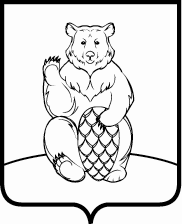 СОВЕТ ДЕПУТАТОВПОСЕЛЕНИЯ МИХАЙЛОВО-ЯРЦЕВСКОЕ В ГОРОДЕ МОСКВЕР Е Ш Е Н И Е27 ноября 2019г.                                                                                                  №1/4О бюджете поселения Михайлово-Ярцевское в городе Москве на 2020 год и плановый период 2021 и 2022 годовРассмотрев проект бюджета поселения Михайлово-Ярцевское на 2020 год и плановый период 2021 и 2022 годов, внесенный врио главы администрации поселения, руководствуясь решением Совета депутатов поселения Михайлово-Ярцевское от 15.09.2016 №1/14 «Об утверждении Положения о бюджетном процессе в поселении Михайлово-Ярцевское в городе Москве», с учетом публичных слушаний, Совет депутатов поселения Михайлово-ЯрцевскоеРЕШИЛ:1. Утвердить основные характеристики бюджета поселения Михайлово-Ярцевское на 2020 год: 1) общий объем доходов бюджета поселения Михайлово-Ярцевское в сумме 347 516,10 тысяч рублей;2) общий объем расходов бюджета поселения Михайлово-Ярцевское в сумме 347 516,10 тысяч рублей;3) дефицит (-), профицит (+) бюджета поселения Михайлово-Ярцевское в сумме 0,0 тысяч рублей.2. Утвердить основные характеристики бюджета поселения Михайлово-Ярцевское на 2021 год: 1) общий объем доходов бюджета поселения Михайлово-Ярцевское в сумме 250 939,30 тысяч рублей;2) общий объем расходов бюджета поселения Михайлово-Ярцевское в сумме 250 939,30 тысяч рублей, в том числе условно утверждаемые расходы в сумме 3 161,90 тысяч рублей;3) дефицит (-), профицит (+) бюджета поселения Михайлово-Ярцевское в сумме 0,0 тысяч рублей.3. Утвердить основные характеристики бюджета поселения Михайлово-Ярцевское на 2022 год: 1) общий объем доходов бюджета поселения Михайлово-Ярцевское в сумме 270 441,10 тысяч рублей;2) общий объем расходов бюджета поселения Михайлово-Ярцевское в сумме 270 441,10 тысяч рублей, в том числе условно утверждаемые расходы в сумме 6 485,00 тысяч рублей;3) дефицит (-), профицит (+) бюджета поселения Михайлово-Ярцевское в сумме 0,0 тысяч рублей.4. Установить, что доходы бюджета поселения Михайлово-Ярцевское в 2020 году и плановом периоде 2021 и 2022 годов формируются за счет:1) налоговых доходов в части:а) отчислений от налога на доходы физических лиц по установленным проектом  Закона «О бюджете города Москвы на 2020 год и плановый период 2021 и 2022 годов» нормативам с доходов по нормативу 12,1 процентов:- источником которых является налоговый агент, за исключением доходов, в отношении которых исчисление и уплата налога осуществляются в соответствии со статьями 227, 227.1 и 228 Налогового кодекса Российской Федерации;- полученных от осуществления деятельности физическими лицами, зарегистрированными в качестве индивидуальных предпринимателей, нотариусов, занимающихся частной практикой, адвокатов, учредивших адвокатские кабинеты, и других лиц, занимающихся частной практикой, в соответствии со статьей 227 Налогового кодекса Российской Федерации;- полученных физическими лицами в соответствии со статьей 228 Налогового кодекса Российской Федерации;б) отчислений от акцизов на автомобильный бензин, прямогонный бензин, дизельное топливо, моторные масла для дизельных и (или) карбюраторных (инжекторных) двигателей, производимые на территории Российской Федерации, для формирования муниципальных дорожных фондов по установленным проектом Закона «О бюджете города Москвы на 2020 год и плановый период 2021 и 2022 годов» нормативам:1) на 2020 год 0,0246 процента;2) на 2021 год 0,024 процента;3) на 2022 год 0,0234 процента;в) отчислений от единого сельскохозяйственного налога - по нормативу 50 процентов;г) отчислений от единого сельскохозяйственного налога (за налоговые периоды, истекшие до 1 января 2011 года) - по нормативу 45 процентов;д) налога на имущество физических лиц, взимаемого по ставкам, применяемым к объектам налогообложения, расположенным в границах поселений, - по нормативу 100 процентов;е) земельного налога - по нормативу 100 процентов:- с организаций, обладающих земельным участком, расположенным в границах поселений;- с физических лиц, обладающих земельным участком, расположенным в границах поселений;ж) государственной пошлины (подлежащей зачислению по месту государственной регистрации совершения юридически значимых действий или выдачи документов) - по нормативу 100 процентов:- за выдачу органом местного самоуправления поселения специального разрешения на движение по автомобильным дорогам транспортных средств, осуществляющих перевозки опасных, тяжеловесных и (или) крупногабаритных грузов;- за совершение нотариальных действий должностными лицами органов местного самоуправления поселения, уполномоченными в соответствии с законодательными актами Российской Федерации на совершение нотариальных действий;2) неналоговых доходов в части:а) доходов, получаемых в виде арендной платы за земельные участки, государственная собственность на которые не разграничена и которые расположены в границах поселений, а также средств от продажи права на заключение договоров аренды указанных земельных участков, расположенных в границах поселений, - по нормативу 50 процентов;б) доходов, получаемых в виде арендной платы, а также средств от продажи права на заключение договоров аренды за земли, находящиеся в собственности поселений (за исключением земельных участков муниципальных бюджетных и автономных учреждений), - по нормативу 100 процентов;в) доходов от сдачи в аренду имущества, находящегося в оперативном управлении органов управления поселений и созданных ими учреждений (за исключением имущества муниципальных бюджетных и автономных учреждений), - по нормативу 100 процентов;г) доходов от сдачи в аренду имущества, составляющего муниципальную казну поселений (за исключением земельных участков), - по нормативу 100 процентов;д) доходов от продажи земельных участков, государственная собственность на которые не разграничена и которые расположены в границах поселений, - по нормативу 50 процентов;е) платы по соглашениям об установлении сервитута, заключенным органами местного самоуправления поселений, государственными или муниципальными предприятиями либо государственными или муниципальными учреждениями в отношении земельных участков, государственная собственность на которые не разграничена и которые расположены в границах поселений, - по нормативу 50 процентов;ж) платы по соглашениям об установлении сервитута, заключенным органами местного самоуправления поселений, государственными или муниципальными предприятиями либо государственными или муниципальными учреждениями в отношении земельных участков, находящихся в муниципальной собственности поселений, - по нормативу 100 процентов;з) доходов от перечисления части прибыли, остающейся после уплаты налогов и иных обязательных платежей муниципальных унитарных предприятий, созданных поселениями, - по нормативу 100 процентов;и) прочих поступлений от использования имущества, находящегося в муниципальной собственности поселений (за исключением имущества муниципальных бюджетных и автономных учреждений, а также имущества муниципальных унитарных предприятий, в том числе казенных), - по нормативу 100 процентов;к) доходов от оказания платных услуг (работ) и компенсации затрат государства - по нормативу 100 процентов;л) доходов от продажи земельных участков, находящихся в муниципальной собственности поселений (за исключением земельных участков муниципальных бюджетных и автономных учреждений), - по нормативу 100 процентов;м) платы за увеличение площади земельных участков, находящихся в частной собственности, в результате перераспределения таких земельных участков и земель и (или) земельных участков, государственная собственность на которые не разграничена и которые расположены в границах поселений, - по нормативу 50 процентов;н) платы за увеличение площади земельных участков, находящихся в частной собственности, в результате перераспределения таких земельных участков и земельных участков, находящихся в муниципальной собственности поселений, - по нормативу 100 процентов;о) доходов от продажи квартир, находящихся в муниципальной собственности поселений, - по нормативу 100 процентов;п) доходов от реализации имущества, находящегося в муниципальной собственности поселений, в части реализации основных средств (за исключением движимого имущества муниципальных бюджетных и автономных учреждений, а также имущества муниципальных унитарных предприятий, в том числе казенных) и материальных запасов (за исключением имущества муниципальных бюджетных и автономных учреждений, а также имущества муниципальных унитарных предприятий, в том числе казенных) - по нормативу 100 процентов;р) денежных взысканий (штрафов), установленных Кодексом Российской Федерации об административных правонарушениях за административные правонарушения, выявленные должностными лицами органов муниципального контроля поселений, - по нормативу 100 процентов;с) денежных взысканий (штрафов), установленных Кодексом Российской Федерации об административных правонарушениях за административные правонарушения в области финансов, связанные с нецелевым использованием бюджетных средств, нарушением порядка и (или) условий предоставления (расходования) межбюджетных трансфертов, нарушением условий предоставления бюджетных инвестиций, субсидий юридическим лицам, индивидуальным предпринимателям и физическим лицам, в случае, если соответствующие бюджетные средства, межбюджетные трансферты, бюджетные инвестиции, субсидии были предоставлены из бюджета поселения, - по нормативу 100 процентов;т) денежных взысканий (штрафов), неустоек, пеней, которые должны быть уплачены юридическим или физическим лицом в соответствии с законом или договором в случае неисполнения или ненадлежащего исполнения обязательств перед органом местного самоуправления поселения, муниципальным казенным учреждением поселения, - по нормативу 100 процентов;у) денежных средств, изымаемых в собственность поселений в соответствии с решениями судов, за исключением денежных средств, обращенных в собственность государства на основании обвинительных приговоров судов, - по нормативу 100 процентов;ф) платежей по искам о возмещении ущерба, а также платежей, уплачиваемых при добровольном возмещении ущерба, причиненного муниципальному имуществу поселений (за исключением имущества муниципальных бюджетных и автономных учреждений, а также имущества муниципальных унитарных предприятий, в том числе казенных), - по нормативу 100 процентов;х) платежей в целях возмещения убытков, причиненных уклонением от заключения с органом местного самоуправления поселения (муниципальным казенным учреждением поселения) муниципального контракта, - по нормативу 100 процентов;ц) платежей в целях возмещения ущерба при расторжении муниципального контракта, заключенного с органом местного самоуправления поселения (муниципальным казенным учреждением поселения), в связи с односторонним отказом исполнителя (подрядчика) от его исполнения - по нормативу 100 процентов;ч) штрафов, неустоек, пеней, уплаченных в случае просрочки исполнения поставщиком (подрядчиком, исполнителем) обязательств, предусмотренных муниципальным контрактом, заключенным органом местного самоуправления поселения (муниципальным казенным учреждением поселения), - по нормативу 100 процентов;ш) прочих поступлений от денежных взысканий (штрафов), санкций и иных сумм в возмещение ущерба - по нормативу 100 процентов;щ) прочих неналоговых доходов - по нормативу 100 процентов;э) невыясненных поступлений - по нормативу 100 процентов;3) безвозмездных поступлений, в том числе добровольных пожертвований и межбюджетных трансфертов бюджетам поселений из бюджета города Москвы.5. Утвердить в бюджете поселения Михайлово-Ярцевское на 2020 год поступление доходов по основным источникам (Приложение 1).6. Утвердить в бюджете поселения Михайлово-Ярцевское на плановый период 2021 и 2022 годов поступление доходов по основным источникам (Приложение 2).7. Утвердить перечень главных администраторов доходов бюджета  поселения Михайлово-Ярцевское на 2020 год и плановый период 2021 и 2022 годов (Приложение 3).8. Утвердить перечень главных администраторов источников внутреннего финансирования дефицита бюджета поселения Михайлово-Ярцевское на 2020 год и плановый период 2021 и 2022 годов (Приложение 4).9. Утвердить ведомственную структуру расходов бюджета поселения Михайлово-Ярцевское на 2020 год (Приложение 5).10. Утвердить ведомственную структуру расходов бюджета поселения Михайлово-Ярцевское на плановый период 2021 и 2022 годов (Приложение 6).11. Утвердить распределение бюджетных ассигнований по разделам, подразделам, целевым статьям (муниципальным программам поселения Михайлово-Ярцевское, а также не включенным в муниципальные программы направлениям деятельности органов местного самоуправления), группам и подгруппам видов расходов классификации расходов бюджета поселения Михайлово-Ярцевское на 2020 год (Приложение 7).12. Утвердить распределение бюджетных ассигнований по разделам, подразделам, целевым статьям (муниципальным программам поселения Михайлово-Ярцевское, а также не включенным в муниципальные программы направлениям деятельности органов местного самоуправления), группам и подгруппам видов расходов классификации расходов бюджета поселения Михайлово-Ярцевское на 2021 год и на 2022 год (Приложение 8).13. Утвердить расходы на финансирование программных мероприятий  поселения Михайлово-Ярцевское на 2020 год (Приложение 9).14. Утвердить расходы на финансирование программных мероприятий  поселения Михайлово-Ярцевское на 2021 год и 2022 год (Приложение 10).15. Утвердить источники внутреннего финансирования дефицита бюджета поселения Михайлово-Ярцевское на 2020 год (Приложение 11).16. Утвердить источники внутреннего финансирования дефицита бюджета  поселения Михайлово-Ярцевское на 2021 год и 2022 год (Приложение 12). 17. Установить, что:1) заключение и оплата органами местного самоуправления поселения Михайлово-Ярцевское и подведомственным им казенными учреждениями государственных (муниципальных) контрактов, иных договоров, подлежащих исполнению за счет бюджетных средств, производятся в пределах, доведенных им по кодам классификации расходов соответствующего бюджета, лимитов бюджетных обязательств и с учетом принятых и неисполненных обязательств; 2) обязательства, вытекающие из договоров (контрактов), исполнение которых осуществляется за счет средств бюджета поселения Михайлово-Ярцевское, принятые казенными учреждениями и органами местного самоуправления поселения Михайлово-Ярцевское сверх доведенных им лимитов бюджетных обязательств, не подлежат оплате за счет средств бюджета поселения Михайлово-Ярцевское на 2020 год.18. Установить, что:1) муниципальные правовые акты органов местного самоуправления  поселения Михайлово-Ярцевское, влекущие дополнительные расходы за счет средств бюджета поселения Михайлово-Ярцевское на 2020 год и плановый период 2021 и 2022 годов, а также сокращающие его доходную базу, реализуются и применяются только при наличии соответствующих источников дополнительных поступлений в бюджет и (или) при сокращении расходов по конкретным статьям бюджета на 2020 год и плановый период 2021 и 2022 годов, а также после внесения соответствующих изменений в настоящее Решение;2) в случае если реализация правового акта частично (не в полной мере) обеспечена источниками финансирования в бюджете поселения Михайлово-Ярцевское на 2020 год и плановый период 2021 и 2022 годов, такой правовой акт реализуется и применяется в пределах средств, предусмотренных на эти цели в бюджете.19. Установить, что финансирование переданных поселению Михайлово-Ярцевское отдельных полномочий государственной власти Российской Федерации осуществляются в пределах средств, выделенных поселению Михайлово-Ярцевское в виде субвенций на реализацию переданных полномочий.20. Установить, что в расходах бюджета поселения Михайлово-Ярцевское на 2020 год и плановый период 2021 и 2022 годов предусматриваются средства в виде межбюджетных трансфертов на софинансирование расходных обязательств, возникающих при выполнении полномочий органов местного самоуправления по вопросам местного значения, планируемых к предоставлению их бюджета города Москвы бюджету поселения Михайлово-Ярцевское в сумме:1) на 2020 год: 194 351,20 тысяч рублей – прочие субсидии бюджетам внутригородских муниципальных образований городов федерального значения (в сфере жилищно-коммунального хозяйства, благоустройства и дорожной деятельности).1) на 2021 год:123 911,10 тысяч рублей – прочие субсидии бюджетам внутригородских муниципальных образований городов федерального значения (в сфере жилищно-коммунального хозяйства, благоустройства и дорожной деятельности).3) на 2022 год:140 173,90 тысяч рублей – прочие субсидии бюджетам внутригородских муниципальных образований городов федерального значения (в сфере жилищно-коммунального хозяйства, благоустройства и дорожной деятельности).21. Установить, что в расходах бюджета поселения Михайлово-Ярцевское предусматриваются мероприятия по социальной защите населения:1) на 2020 год на сумму  2 544,10 тысяч рублей;2) на 2021 год на сумму  2 544,10 тысяч рублей;3) на 2022 год на сумму  2 544,10 тысяч рублей.22. Установить, что в 2020 году гражданам, находящимся в трудной жизненной ситуации и постоянно проживающим на территории поселения Михайлово-Ярцевское, может быть оказана единовременная материальная помощь в размерах, порядке и на условиях, утвержденных в адресных мероприятиях по социальной защите.23. Установить, что расходы бюджета поселения Михайлово-Ярцевское на 2020 год и плановый период 2021 и 2022 годов финансируются по мере фактического поступления доходов в бюджет поселения Михайлово-Ярцевское.24. Установить, что в первоочередном порядке из бюджета поселения Михайлово-Ярцевское в 2020, 2021, 2022 году финансируются расходы по выплате заработной платы с начислениями, надбавок к ней; на оплату коммунальных услуг, финансирование мероприятий резервного фонда поселения Михайлово-Ярцевское.25. Установить, что:1) остатки средств бюджета поселения Михайлово-Ярцевское на 01 января 2020 года могут в полном объеме направляться в 2020 году на покрытие временного кассового разрыва;2) остатки средств бюджета поселения Михайлово-Ярцевское на 01 января 2021 года могут в полном объеме направляться в 2021 году на покрытие временного кассового разрыва;3) остатки средств бюджета поселения Михайлово-Ярцевское на 01 января 2022 года могут в полном объеме направляться в 2022 году на покрытие временного кассового разрыва.26. Установить, что в ходе исполнения бюджета поселения Михайлово-Ярцевское на 2020 год и плановый период 2021 и 2022 годов Администрация поселения Михайлово-Ярцевское вправе вносить изменения в утвержденные объемы поступления доходов в части возврата в другие бюджеты бюджетной системы Российской Федерации неиспользованных субвенций, субсидий, иных межбюджетных трансфертов, полученных из других бюджетов бюджетной системы Российской Федерации.27. Установить, что верхний предел внутреннего и внешнего муниципального долга поселения Михайлово-Ярцевское по состоянию на 01 января 2021 года, 01 января 2022 года, 01 января 2023 года составляет 0,0 тысяч рублей.28. Установить, что верхний предел долга по муниципальным гарантиям поселения Михайлово-Ярцевское по состоянию на 01 января 2020 года, 01 января 2021 года, 01 января 2022 года  составляет 0,0 тысяч рублей.29. Установить, что:1) составление и организация исполнения местного бюджета осуществляется Администрацией поселения Михайлово-Ярцевское с использованием лицевых счетов бюджета поселения Михайлово-Ярцевское, открытых в Управлении Федерального казначейства по г.Москве в соответствии с законодательством Российской Федерации;2) кассовое обслуживание исполнения бюджета поселения Михайлово-Ярцевское осуществляется на основании соглашения на безвозмездной основе;3) средства в валюте Российской Федерации, поступающие во временное распоряжение казенного учреждения поселения Михайлово-Ярцевское в соответствии с правовыми актами Российской Федерации и правовыми актами города Москвы, за исключением средств по операциям с наличными денежными средствами, принимаемыми от физических лиц на временное хранение, учитываются на лицевых счетах, открытых Федерального казначейства по г.Москве, в порядке, установленном Правительством Москвы.30. Установить, что расходы бюджета поселения Михайлово-Ярцевское на 2020 год, на плановый период 2021 и 2022 годов на исполнение публичных нормативных обязательств не предусматриваются.31. Установить на 2020-2022 года размер резервного фонда поселения Михайлово-Ярцевское в сумме 1 000,0 тысяч рублей на каждый год.32. Утвердить объем бюджетных ассигнований Дорожного фонда поселения Михайлово-Ярцевское в размере:1) на 2020 год - 1 173,6 тысяч рублей;2) на 2021 год - 900,0 тысяч рублей;3) на 2022 год - 600,0 тысяч рублей.Бюджетные ассигнования Дорожного фонда предусматриваются Администрации поселения Михайлово-Ярцевское на ремонт содержание объектов дорожного хозяйства и автомобильных дорог поселения на период 2020-2022г.г.».33. Установить, что муниципальные гарантии в 2020 году и на плановый период 2021 и 2022 годов поселением Михайлово-Ярцевское устанавливаются в объеме 0,0 тыс. рублей.34. Установить, что предельный объем заимствований поселения Михайлово-Ярцевское в 2020 году и на плановый период 2021 и 2022 годов устанавливаются в объеме 0,0 тыс. рублей.35. Установить, что в ходе исполнения бюджета поселения Михайлово-Ярцевское на 2020 год плановый период 2021 и 2022 годов Администрация поселения Михайлово-Ярцевское вправе вносить изменения в структуру доходов, расходов и источников финансирования дефицита бюджета поселения Михайлово-Ярцевское на 2020, 2021, 2022 годы в связи с изменениями бюджетной классификации Российской Федерации на основании нормативных правовых актов Российской Федерации, если указанные изменения не влекут за собой изменение основных характеристик бюджета поселения Михайлово-Ярцевское (общий объем доходов и расходов бюджета, размер его дефицита (профицита)).36. Установить, что в ходе исполнения бюджета поселения Михайлово-Ярцевское в городе Москве на 2020 год Администрация поселения Михайлово-Ярцевское вправе вносить изменения в сводную бюджетную роспись в случаях, установленных законодательством РФ.37. Настоящее решение вступает в силу с 01.01.2020 года.38. Опубликовать настоящее решение в бюллетене «Московский муниципальный вестник» и разместить на официальном сайте администрации поселения Михайлово-Ярцевское в информационно-телекоммуникационной сети «Интернет».39. Контроль за исполнением настоящего решения возложить на Главу поселения Михайлово-Ярцевское Г.К. Загорского.Глава поселения                                                            Г.К. ЗагорскийПоступление доходов по основным источникам                                                                                                           в бюджет поселения Михайлово-Ярцевское на 2020 годЕдиницы измерения: тыс. руб.Поступление доходов по основным источникам                                                                                                           в бюджет поселения Михайлово-Ярцевское на 2021 год и 2022 годЕдиницы измерения: тыс. руб.Перечень главных администраторов доходов бюджета поселения                             Михайлово-Ярцевское на 2020 год и плановый период 2021 и 2022 годовПеречень главных администраторов источников внутреннего финансирования дефицита бюджета поселения Михайлово-Ярцевское                                                                      на 2020 год и плановый период 2021 и 2022 годовВедомственная структура расходов бюджета поселения Михайлово-Ярцевское на 2020 годЕдиницы измерения: (тыс. рублей)Ведомственная структура расходов бюджета поселения Михайлово-Ярцевское на плановый период 2021 и 2022 годовЕдиницы измерения: (тыс. рублей)Распределение бюджетных ассигнований по разделам, подразделам, целевым статьям (муниципальным программам поселения Михайлово-Ярцевское, а также не включенным в муниципальные программы направлениям деятельности органов местного самоуправления), группам и подгруппам видов расходов классификации расходов бюджета поселения Михайлово-Ярцевское                                        на 2020 годЕдиницы измерения: тыс. руб.Распределение бюджетных ассигнований по разделам, подразделам, целевым статьям (муниципальным программам поселения Михайлово-Ярцевское, а также не включенным в муниципальные программы направлениям деятельности органов местного самоуправления), группам и подгруппам видов расходов классификации расходов бюджета поселения Михайлово-Ярцевское                                         на 2021 год и 2022 годЕдиницы измерения: тыс. руб.Расходы на финансирование программных мероприятий  поселения Михайлово-Ярцевское на 2020 годЕдиницы измерения: тыс. руб.Расходы на финансирование программных мероприятий  поселения Михайлово-Ярцевское на 2021 год и 2022 год.Единицы измерения: тыс. руб.Источники внутреннего финансирования дефицита бюджета                                                                                                                                                                        поселения Михайлово-Ярцевское на 2020 год.Единицы измерения: тыс. руб.Источники внутреннего финансирования дефицита бюджета поселения Михайлово-Ярцевское на 2021 год и 2022 год.Единицы измерения: тыс. руб.Наименование доходаКоды бюджетной классификации2020 год123НАЛОГОВЫЕ И НЕНАЛОГОВЫЕ ДОХОДЫ000 1 00 00000 00 0000 000125 054,0 Налоги на прибыль, доходы000 1 01 00000 00 0000 00023 028,2 Налог на доходы физических лиц182 1 01 02000 01 0000 11023 028,2 Налог на доходы физических лиц с доходов, источником которых является налоговый агент, за исключением доходов, в отношении которых исчисление и уплата налога осуществляются в соответствии со статьями 227, 227.1 и 228 Налогового кодекса Российской Федерации182 1 01 02010 01 0000 11022 913,2 Налог на доходы физических лиц с доходов, полученных от осуществления деятельности физическими лицами, зарегистрированными в качестве индивидуальных предпринимателей, нотариусов, занимающихся частной практикой, адвокатов, учредивших адвокатские кабинеты, и других лиц, занимающихся частной практикой в соответствии со статьей 227 Налогового кодекса Российской Федерации182 1 01 02020 01 0000 11015,0 Налог на доходы физических лиц с доходов, полученных физическими лицами в соответствии со статьей 228 Налогового кодекса Российской Федерации182 1 01 02030 01 0000 110100,0 НАЛОГИ НА СОВОКУПНЫЙ ДОХОД000 1 05 00000 00 0000 0000,1 Единый сельскохозяйственный налог182 1 05 03000 01 0000 1100,1 Единый сельскохозяйственный налог182 1 05 03010 01 0000 1100,1 НАЛОГИ НА ИМУЩЕСТВО000 1 06 00000 00 0000 00092 624,6 Налог на имущество физических лиц000 1 06 01000 00 0000 11013 994,0 Налог на имущество физических лиц, взимаемый по ставкам, применяемым к объектам налогообложения, расположенным в границах внутригородских муниципальных образований городов федерального значения182 1 06 01010 03 0000 11013 994,0 Земельный налог000 1 06 06000 00 0000 11078 630,6 Земельный налог с организаций, обладающих земельным участком, расположенным в границах внутригородских муниципальных образований городов федерального значения182 1 06 06031 03 0000 11055 727,6 Земельный налог с физических лиц, обладающих земельным участком, расположенным в границах внутригородских муниципальных образований городов федерального значения182 1 06 06041 03 0000 11022 903,0 ДОХОДЫ ОТ ИСПОЛЬЗОВАНИЯ ИМУЩЕСТВА, НАХОДЯЩЕГОСЯ В ГОСУДАРСТВЕННОЙ И МУНИЦИПАЛЬНОЙ СОБСТВЕННОСТИ000 1 11 00000 00 0000 0005 880,5 Доходы, получаемые в виде арендной либо иной платы за передачу в возмездное пользование государственного и муниципального имущества (за исключением имущества бюджетных и автономных учреждений, а также имущества государственных и муниципальных унитарных предприятий, в том числе казенных)000 1 11 05000 00 0000 1203 276,7 Доходы, получаемые в виде арендной платы за земельные участки, государственная собственность на которые не разграничена и которые расположены в границах городов федерального значения, а также средства от продажи права на заключение договоров аренды указанных земельных участков000 1 11 05011 02 0000 1202 507,0 Доходы, получаемые в виде арендной платы за земельные участки, государственная собственность на которые не разграничена и которые расположены в границах городов федерального значения, а также средства от продажи права на заключение договоров аренды указанных земельных участков071 1 11 05011 02 8001 1202 507,0 Доходы от сдачи в аренду имущества, составляющего казну внутригородских муниципальных образований городов федерального значения (за исключением земельных участков)000 1 11 05073 00 0000 120769,7 Доходы от сдачи в аренду имущества, составляющего казну внутригородских муниципальных образований городов федерального значения (за исключением земельных участков)900 1 11 05073 03 0000 120769,7 Прочие доходы от использования имущества и прав, находящихся в государственной и муниципальной собственности (за исключением имущества бюджетных и автономных учреждений, а также имущества государственных и муниципальных унитарных предприятий, в том числе казенных)000 1 11 09000 00 0000 120  2 603,8 Прочие поступления от использования имущества, находящегося в государственной и муниципальной собственности (за исключением имущества бюджетных и автономных учреждений, а также имущества государственных и муниципальных унитарных предприятий, в том числе казенных)000 1 11 09040 00 0000 120  2 603,8 Прочие поступления от использования имущества, находящегося в собственности внутригородских муниципальных образований городов федерального значения (за исключением имущества муниципальных бюджетных и автономных учреждений, а также имущества муниципальных унитарных предприятий, в том числе казенных)900 1 11 09043 03 0000 120  2 603,8 ДОХОДЫ ОТ ПРОДАЖИ МАТЕРИАЛЬНЫХ И НЕМАТЕРИАЛЬНЫХ АКТИВОВ000 1 14 00000 00 0000 0001 500,0 Доходы от продажи квартир000 1 14 01000 00 0000 0001 500,0 Доходы от продажи квартир, находящихся в собственности внутригородских муниципальных образований городов федерального значения900 1 14 01030 03 0000 4101 500,0 ШТРАФЫ, САНКЦИИ, ВОЗМЕЩЕНИЕ УЩЕРБА000 1 16 00000 00 0000 0002 020,6 Прочие поступления от денежных взысканий (штрафов), санкций и иных сумм в возмещение ущерба000 1 16 07000 00 0000 1402 020,6 Иные штрафы, неустойки, пени, уплаченные в соответствии с законом или договором в случае неисполнения или ненадлежащего исполнения обязательств перед муниципальным органом, (муниципальным казенным учреждением) внутригородского муниципального образования города федерального значения900 1 16 07090 03 0000 1402 020,6 БЕЗВОЗМЕЗДНЫЕ ПОСТУПЛЕНИЯ000 2 00 00000 00 0000 000222 462,1 БЕЗВОЗМЕЗДНЫЕ ПОСТУПЛЕНИЯ ОТ ДРУГИХ БЮДЖЕТОВ БЮДЖЕТНОЙ СИСТЕМЫ РОССИЙСКОЙ ФЕДЕРАЦИИ000 2 02 00000 00 0000 000222 462,1 Субсидии бюджетам бюджетной системы Российской Федерации (межбюджетные субсидии)000 2 02 02000 00 0000 150221 913,7Прочие субсидии 000 2 02 29999 00 0000 150221 913,7Прочие субсидии бюджетам внутригородских муниципальных образований городов федерального значения000 2 02 29999 03 0000 150221 913,7Прочие субсидии бюджетам внутригородских муниципальных образований городов федерального значения (в сфере жилищно-коммунального хозяйства, благоустройства и дорожной деятельности)900 2 02 29999 03 0001 150221 913,7 Субвенции бюджетам субъектов Российской Федерации и муниципальных образований000 2 02 03000 00 0000 151548,4 Субвенции бюджетам на осуществление первичного воинского учета на территориях, где отсутствуют военные комиссариаты000 2 02 35118 00 0000 151548,4 Субвенции бюджетам внутригородских муниципальных образований городов федерального значения на осуществление первичного воинского учета на территориях, где отсутствуют военные комиссариаты900 2 02  35118 03 0000 151548,4 ВСЕГО ДОХОДОВ000 8 90 00000 00 0000 000347 516,1 Наименование доходаКоды бюджетной классификации2021 год2022 год1234НАЛОГОВЫЕ И НЕНАЛОГОВЫЕ ДОХОДЫ000 1 00 00000 00 0000 000126 474,8 129 698,4 Налоги на прибыль, доходы000 1 01 00000 00 0000 00023 650,0 24 288,5 Налог на доходы физических лиц182 1 01 02000 01 0000 11023 650,0 24 288,5 Налог на доходы физических лиц с доходов, источником которых является налоговый агент, за исключением доходов, в отношении которых исчисление и уплата налога осуществляются в соответствии со статьями 227, 227.1 и 228 Налогового кодекса Российской Федерации182 1 01 02010 01 0000 11023 532,0 24 166,5 Налог на доходы физических лиц с доходов, полученных от осуществления деятельности физическими лицами, зарегистрированными в качестве индивидуальных предпринимателей, нотариусов, занимающихся частной практикой, адвокатов, учредивших адвокатские кабинеты, и других лиц, занимающихся частной практикой в соответствии со статьей 227 Налогового кодекса Российской Федерации182 1 01 02020 01 0000 11018,0 22,0 Налог на доходы физических лиц с доходов, полученных физическими лицами в соответствии со статьей 228 Налогового кодекса Российской Федерации182 1 01 02030 01 0000 110100,0 100,0 НАЛОГИ НА СОВОКУПНЫЙ ДОХОД000 1 05 00000 00 0000 0000,1 0,1 Единый сельскохозяйственный налог182 1 05 03000 01 0000 1100,1 0,1 Единый сельскохозяйственный налог182 1 05 03010 01 0000 1100,1 0,1 НАЛОГИ НА ИМУЩЕСТВО000 1 06 00000 00 0000 00095 125,4 97 693,8 Налог на имущество физических лиц000 1 06 01000 00 0000 11014 371,8 14 759,9 Налог на имущество физических лиц, взимаемый по ставкам, применяемым к объектам налогообложения, расположенным в границах внутригородских муниципальных образований городов федерального значения182 1 06 01010 03 0000 11014 371,8 14 759,9 Земельный налог000 1 06 06000 00 0000 11080 753,6 82 933,9 Земельный налог с организаций, обладающих земельным участком, расположенным в границах внутригородских муниципальных образований городов федерального значения182 1 06 06031 03 0000 11057 232,2 58 777,5 Земельный налог с физических лиц, обладающих земельным участком, расположенным в границах внутригородских муниципальных образований городов федерального значения182 1 06 06041 03 0000 11023 521,4 24 156,4 ДОХОДЫ ОТ ИСПОЛЬЗОВАНИЯ ИМУЩЕСТВА, НАХОДЯЩЕГОСЯ В ГОСУДАРСТВЕННОЙ И МУНИЦИПАЛЬНОЙ СОБСТВЕННОСТИ000 1 11 00000 00 0000 0005 825,9 5 771,3 Доходы, получаемые в виде арендной либо иной платы за передачу в возмездное пользование государственного и муниципального имущества (за исключением имущества бюджетных и автономных учреждений, а также имущества государственных и муниципальных унитарных предприятий, в том числе казенных)000 1 11 05000 00 0000 1203 276,7 3 276,7 Доходы, получаемые в виде арендной платы за земельные участки, государственная собственность на которые не разграничена и которые расположены в границах городов федерального значения, а также средства от продажи права на заключение договоров аренды указанных земельных участков000 1 11 05011 02 0000 1202 507,0 2 507,0 Доходы, получаемые в виде арендной платы за земельные участки, государственная собственность на которые не разграничена и которые расположены в границах городов федерального значения, а также средства от продажи права на заключение договоров аренды указанных земельных участков071 1 11 05011 02 8001 1202 507,0 2 507,0 Доходы от сдачи в аренду имущества, составляющего казну внутригородских муниципальных образований городов федерального значения (за исключением земельных участков)000 1 11 05073 00 0000 120769,7 769,7 Доходы от сдачи в аренду имущества, составляющего казну внутригородских муниципальных образований городов федерального значения (за исключением земельных участков)900 1 11 05073 03 0000 120769,7 769,7 Прочие доходы от использования имущества и прав, находящихся в государственной и муниципальной собственности (за исключением имущества бюджетных и автономных учреждений, а также имущества государственных и муниципальных унитарных предприятий, в том числе казенных)000 1 11 09000 00 0000 120  2 549,2 2 494,6 Прочие поступления от использования имущества, находящегося в государственной и муниципальной собственности (за исключением имущества бюджетных и автономных учреждений, а также имущества государственных и муниципальных унитарных предприятий, в том числе казенных)000 1 11 09040 00 0000 120  2 549,2 2 494,6 Прочие поступления от использования имущества, находящегося в собственности внутригородских муниципальных образований городов федерального значения (за исключением имущества муниципальных бюджетных и автономных учреждений, а также имущества муниципальных унитарных предприятий, в том числе казенных)900 1 11 09043 03 0000 120  2 549,2 2 494,6 ШТРАФЫ, САНКЦИИ, ВОЗМЕЩЕНИЕ УЩЕРБА000 1 16 00000 00 0000 0001 873,4 1 944,7 Прочие поступления от денежных взысканий (штрафов), санкций и иных сумм в возмещение ущерба000 1 16 07000 00 0000 1401 873,4 1 944,7 Иные штрафы, неустойки, пени, уплаченные в соответствии с законом или договором в случае неисполнения или ненадлежащего исполнения обязательств перед муниципальным органом, (муниципальным казенным учреждением) внутригородского муниципального образования города федерального значения900 1 16 07090 03 0000 1401 873,4 1 944,7 БЕЗВОЗМЕЗДНЫЕ ПОСТУПЛЕНИЯ000 2 00 00000 00 0000 000124 464,5 140 742,7 БЕЗВОЗМЕЗДНЫЕ ПОСТУПЛЕНИЯ ОТ ДРУГИХ БЮДЖЕТОВ БЮДЖЕТНОЙ СИСТЕМЫ РОССИЙСКОЙ ФЕДЕРАЦИИ000 2 02 00000 00 0000 000124 464,5 140 742,7 Субсидии бюджетам бюджетной системы Российской Федерации (межбюджетные субсидии)000 2 02 02000 00 0000 150123 911,1 140 173,9 Прочие субсидии 000 2 02 29999 00 0000 150123 911,1 140 173,9 Прочие субсидии бюджетам внутригородских муниципальных образований городов федерального значения000 2 02 29999 03 0000 150123 911,1 140 173,9 Прочие субсидии бюджетам внутригородских муниципальных образований городов федерального значения (в сфере жилищно-коммунального хозяйства, благоустройства и дорожной деятельности)900 2 02 29999 03 0001 150123 911,1 140 173,9 Субвенции бюджетам субъектов Российской Федерации и муниципальных образований000 2 02 03000 00 0000 151553,4 568,8 Субвенции бюджетам на осуществление первичного воинского учета на территориях, где отсутствуют военные комиссариаты000 2 02 35118 00 0000 151553,4 568,8 Субвенции бюджетам внутригородских муниципальных образований городов федерального значения на осуществление первичного воинского учета на территориях, где отсутствуют военные комиссариаты900 2 02  35118 03 0000 151553,4 568,8 ВСЕГО ДОХОДОВ000 8 90 00000 00 0000 000250 939,3 270 441,1 Код администратораКод классификации доходовНаименования видов отдельных доходных источников071Департамент городского имущества города Москвы0711 11 05011 02 0000 120Доходы, получаемые в виде арендной платы за земельные участки, государственная собственность на которые не разграничена и которые расположены в границах городов федерального значения Москвы и Санкт-Петербурга, а также средства от продажи права на заключение договоров аренды указанных земельных участков0711 11 05311 02 0000 120Плата по соглашениям об установлении сервитута, заключенным органами исполнительной власти субъектов Российской Федерации - городов федерального значения, государственными или муниципальными предприятиями либо государственными или муниципальными учреждениями в отношении земельных участков, государственная собственность на которые не разграничена и которые расположены в границах городов федерального значения0711 14 06011 02 8000 430Доходы от продажи земельных участков, государственная собственность на которые не разграничена и которые расположены в границах городов федерального значения0711 14 06311 02 0000 430Плата за увеличение площади земельных участков, находящихся в частной собственности, в результате перераспределения таких земельных участков и земель (или) земельных участков, государственная собственность на которые не разграничена и которые расположены в границах городов федерального значения100Федеральное казначейство1001 03 02231 01 0000 110Доходы от уплаты акцизов на дизельное топливо, подлежащие распределению между бюджетами субъектов Российской Федерации и местными бюджетами с учетом установленных дифференцированных нормативов отчислений в местные бюджеты (по нормативам, установленным Федеральным законом о федеральном бюджете в целях формирования дорожных фондов субъектов Российской Федерации)1001 03 02241 01 0000 110Доходы от уплаты акцизов на моторные масла для дизельных и (или) карбюраторных (инжекторных) двигателей, подлежащие распределению между бюджетами субъектов Российской Федерации и местными бюджетами с учетом установленных дифференцированных нормативов отчислений в местные бюджеты (по нормативам, установленным Федеральным законом о федеральном бюджете в целях формирования дорожных фондов субъектов Российской Федерации)1001 03 02251 01 0000 110Доходы от уплаты акцизов на автомобильный бензин, подлежащие распределению между бюджетами субъектов Российской Федерации и местными бюджетами с учетом установленных дифференцированных нормативов отчислений в местные бюджеты (по нормативам, установленным Федеральным законом о федеральном бюджете в целях формирования дорожных фондов субъектов Российской Федерации)1001 03 02261 01 0000 110Доходы от уплаты акцизов на прямогонный бензин, подлежащие распределению между бюджетами субъектов Российской Федерации и местными бюджетами с учетом установленных дифференцированных нормативов отчислений в местные бюджеты (по нормативам, установленным Федеральным законом о федеральном бюджете в целях формирования дорожных фондов субъектов Российской Федерации)182Федеральная налоговая служба1821 01 02010 01 0000 110Налог на доходы физических лиц с доходов, источником которых является налоговый агент, за исключением доходов, в отношении которых исчисление и уплата налога осуществляются в соответствии со статьями 227, 2271 и 228 Налогового кодекса Российской Федерации1821 01 02020 01 0000 110Налог на доходы физических лиц с доходов, полученных от осуществления деятельности физическими лицами, зарегистрированными в качестве индивидуальных предпринимателей, нотариусов, занимающихся частной практикой, адвокатов, учредивших адвокатские кабинеты и других лиц, занимающихся частной практикой в соответствии со статьей 227 Налогового кодекса Российской Федерации1821 01 02030 01 0000 110Налог на доходы физических лиц с доходов,  полученных физическими лицами в соответствии со статьей 228 Налогового Кодекса Российской Федерации1821 05 03010 01 0000 110Единый сельскохозяйственный налог1821 05 03020 01 0000 110Единый сельскохозяйственный налог (за налоговые периоды, истекшие до 1 января 2011 года)1821 06 01010 03 0000 110Налог на имущество физических лиц, взимаемый по ставкам, применяемым к объектам налогообложения, расположенным в границах внутригородских муниципальных образований городов федерального значения Москвы и Санкт-Петербурга1821 06 06031 03 0000 110Земельный налог с организаций, обладающих земельным участком, расположенным в границах внутригородских муниципальных образований городов федерального значения1821 06 06041 03 0000 110Земельный налог с физических лиц, обладающих земельным участком, расположенным в границах внутригородских муниципальных образований городов федерального значения900Администрация поселения Михайлово-Ярцевское900 1 11 09043 03 0000 120  Прочие поступления от использования имущества, находящегося в собственности внутригородских муниципальных образований городов федерального значения (за исключением имущества муниципальных бюджетных и автономных учреждений, а также имущества муниципальных унитарных предприятий, в том числе казенных)900 1 11 05023 03 0000 120Доходы, получаемые в виде арендной платы, а также средства от продажи права на заключение договоров аренды за земли, находящиеся в собственности внутригородских муниципальных образований городов федерального значения (за исключением земельных участков муниципальных бюджетных и автономных учреждений)900 1 11 05033 03 0000 120Доходы от сдачи в аренду имущества, находящегося в оперативном управлении органов управления внутригородских муниципальных образований городов федерального значения и созданных ими учреждений (за исключением имущества муниципальных бюджетных и автономных учреждений)9001 11 05073 03 0000 120Доходы от сдачи в аренду имущества, составляющего казну внутригородских муниципальных образований городов федерального значения (за исключением земельных участков)9001 11 05323 03 0000 120Плата по соглашениям об установлении сервитута, заключенным органами исполнительной власти субъектов Российской Федерации - городов федерального значения, государственными или муниципальными предприятиями либо государственными или муниципальными учреждениями в отношении земельных участков, государственная собственность на которые не разграничена и которые расположены в границах городов федерального значения9001 13 02993 03 0000 130Прочие доходы от компенсации затрат бюджетов внутригородских муниципальных образований городов федерального значения9001 14 01030 03 0000 410Доходы от продажи квартир, находящихся в собственности внутригородских муниципальных образований городов федерального значения9001 14 02030 03 0000 410Доходы от реализации имущества, находящегося в собственности внутригородских муниципальных образований городов федерального значения (за исключением движимого имущества муниципальных бюджетных и автономных учреждений, а также имущества муниципальных унитарных предприятий, в том числе казенных), в части реализации основных средств по указанному имуществу9001 14 02033 03 0000 410Доходы от реализации иного имущества, находящегося в муниципальной собственности внутригородских муниципальных образований городов федерального значения (за исключением имущества муниципальных бюджетных и автономных учреждений, а также имущества муниципальных унитарных предприятий, в том числе казенных), в части реализации основных средств по указанному имуществу9001 14 02030 03 0000 440Доходы от реализации имущества, находящегося в собственности внутригородских муниципальных образований городов федерального значения (за исключением имущества муниципальных бюджетных и автономных учреждений, а также имущества муниципальных унитарных предприятий, в том числе казенных), в части реализации материальных запасов по указанному имуществу9001 14 02033 03 0000 440Доходы от реализации иного имущества, находящегося в муниципальной собственности внутригородских муниципальных образований городов федерального значения (за исключением имущества муниципальных бюджетных и автономных учреждений, а также имущества муниципальных унитарных предприятий, в том числе казенных), в части реализации материальных запасов по указанному имуществу9001 14 06023 03 0000 430Доходы от продажи земельных участков, находящихся в собственности внутригородских муниципальных образований городов федерального значения (за исключением земельных участков муниципальных бюджетных и автономных учреждений)9001 14 06323 03 0000 430Плата за увеличение площади земельных участков, находящихся в частной собственности, в результате перераспределения таких земельных участков и земельных участков, находящихся в собственности внутригородских муниципальных образований городов федерального значения9001 16 07010 03 0000 140Штрафы, неустойки, пени, уплаченные в случае просрочки исполнения поставщиком (подрядчиком, исполнителем) обязательств, предусмотренных муниципальным контрактом, заключенным муниципальным органом, казенным учреждением внутригородского муниципального образования города федерального значения (муниципальным) 9001 16 07090 03 0000 140Иные штрафы, неустойки, пени, уплаченные в соответствии с законом или договором в случае неисполнения или ненадлежащего исполнения обязательств перед муниципальным органом, (муниципальным казенным учреждением) внутригородского муниципального образования города федерального значения9001 16 09040 03 0000 140Денежные средства, изымаемые в собственность внутригородского муниципального образования города федерального значения в соответствии с решениями судов (за исключением обвинительных приговоров судов)9001 16 10030 03 0000 140Платежи по искам о возмещении ущерба, а также платежи, уплачиваемые при добровольном возмещении ущерба, причиненного муниципальному имуществу внутригородского муниципального образования города федерального значения (за исключением имущества, закрепленного за муниципальными бюджетными (автономными) учреждениями, унитарными предприятиями)9001 16 10032 03 0000 140Прочее возмещение ущерба, причиненного муниципальному имуществу внутригородского муниципального образования города федерального значения (за исключением имущества, закрепленного за муниципальными бюджетными (автономными) учреждениями, унитарными предприятиями)9001 16 10061 03 0000 140Платежи в целях возмещения убытков, причиненных уклонением от заключения с муниципальным органом внутригородского муниципального образования города федерального значения (муниципальным казенным учреждением) муниципального контракта (за исключением муниципального контракта, финансируемого за счет средств муниципального дорожного фонда)9001 16 10062 03 0000 140Платежи в целях возмещения убытков, причиненных уклонением от заключения с муниципальным органом внутригородского муниципального образования города федерального значения (муниципальным казенным учреждением) муниципального контракта, финансируемого за счет средств муниципального дорожного фонда9001 16 10081 03 0000 140Платежи в целях возмещения ущерба при расторжении муниципального контракта, заключенного с муниципальным органом внутригородского муниципального образования города федерального значения (муниципальным казенным учреждением), в связи с односторонним отказом исполнителя (подрядчика) от его исполнения (за исключением муниципального контракта, финансируемого за счет средств муниципального дорожного фонда)9001 16 10082 03 0000 140Платежи в целях возмещения ущерба при расторжении муниципального контракта, финансируемого за счет средств муниципального дорожного фонда внутригородского муниципального образования города федерального значения, в связи с односторонним отказом исполнителя (подрядчика) от его исполнения9001 17 01030 03 0000 180Невыясненные поступления, зачисляемые в бюджеты внутригородских муниципальных образований городов федерального значения9001 17 05030 03 0000 180Прочие неналоговые доходы бюджетов внутригородских муниципальных образований городов федерального значения9002 02 15001 03 0000 150Дотации бюджетам внутригородских муниципальных образований городов федерального значения на выравнивание бюджетной обеспеченности9002 02 15002 03 0000 150Дотации бюджетам внутригородских муниципальных образований городов федерального значения на поддержку мер по обеспечению сбалансированности бюджетов9002 02 29999 03 0001 150Прочие субсидии бюджетам внутригородских муниципальных образований городов федерального значения (в сфере жилищно-коммунального хозяйства, благоустройства и дорожной деятельности)9002 02 35118 03 0000 150Субвенции бюджетам внутригородских муниципальных образований городов федерального значения на осуществление первичного воинского учета на территориях, где отсутствуют военные комиссариаты9002 07 03010 03 0000 150Поступления от денежных пожертвований, предоставляемых физическими лицами получателям средств бюджетов внутригородских муниципальных образований городов федерального значения9002 07 03020 03 0000 150Прочие безвозмездные поступления в бюджеты внутригородских муниципальных образований городов федерального значения9002 08 03000 03 0000 150Перечисления из бюджетов внутригородских муниципальных образований городов федерального значения (в бюджеты внутригородских муниципальных образований городов федерального значения) для осуществления возврата (зачета) излишне уплаченных или излишне взысканных сумм налогов, сборов и иных платежей, а также сумм процентов за несвоевременное осуществление такого возврата и процентов, начисленных на излишне взысканные суммы9002 19 60010  03 0000 150Возврат прочих остатков субсидий, субвенций  и иных межбюджетных трансфертов, имеющих целевое назначение, прошлых лет из  бюджетов  внутригородских муниципальных образований городов федерального значения                   Код бюджетной классификацииКод бюджетной классификацииНаименование главного администратора источников финансирования дефицита бюджета поселения Михайлово-Ярцевское и виды (подвиды) источниковглавного администратора источниковисточников финансирования дефицита бюджета поселения Михайлово-Ярцевское                                                                      Наименование главного администратора источников финансирования дефицита бюджета поселения Михайлово-Ярцевское и виды (подвиды) источников900Администрация  поселения Михайлово-ЯрцевскоеАдминистрация  поселения Михайлово-Ярцевское90001 05 02 01 03 0000 510Увеличение прочих остатков денежных средств бюджетов внутригородских муниципальных образований городов федерального значения90001 05 02 01 03 0000 610Уменьшение прочих остатков денежных средств бюджетов внутригородских муниципальных образований городов федерального значенияНаименование Код ведомстваКоды бюджетной классификацииКоды бюджетной классификацииКоды бюджетной классификацииКоды бюджетной классификацииСуммаНаименование Код ведомстваРзПРЦСРВР2020год1234567Администрация  поселения Михайлово-Ярцевское900347 516,1ОБЩЕГОСУДАРСТВЕННЫЕ ВОПРОСЫ900010068 146,2Функционирование законодательных (представительных) органов государственной власти и представительных органов муниципальных образований9000103307,8Непрограммные направления деятельности органов внутригородских муниципальных образований по руководству и управлению в сфере установленных функций органов внутригородских муниципальных образований 900010331 0 00 00000307,8Представительные органы внутригородских муниципальных образований900010331 А 00 00000307,8Функционирование представительных органов внутригородских муниципальных образований900010331 А 01 00000307,8Депутаты Совета депутатов внутригородского муниципального образования900010331 А 01 00200307,8Расходы на выплаты персоналу в целях обеспечения выполнения функций государственными (муниципальными) органами, казенными учреждениями, органами управления государственными внебюджетными фондами  900010331 А 01 00200100307,8Расходы на выплаты персоналу государственных (муниципальных) органов900010331 А 01 00200120307,8Функционирование Правительства Российской Федерации, высших исполнительных органов государственной власти субъектов Российской Федерации, местных администраций900010466 695,4Непрограммные направления деятельности органов внутригородских муниципальных образований по руководству и управлению в сфере установленных функций органов внутригородских муниципальных образований 900010431 0 00 0000066 695,4Исполнительные органы внутригородских муниципальных образований900010431 Б 00 0000066 695,4Функционирование исполнительных органов внутригородских муниципальных образований900010431 Б 01 0000066 695,4Руководитель администрации/аппарата Совета депутатов900010431 Б 01 001003 069,6Расходы на выплаты персоналу в целях обеспечения выполнения функций государственными (муниципальными) органами, казенными учреждениями, органами управления государственными внебюджетными фондами900010431 Б 01 001001003 069,6Расходы на выплаты персоналу государственных (муниципальных) органов900010431 Б 01 001001203 069,6Обеспечение деятельности  администрации/ Совета депутатов внутригородского муниципального образования в части содержания муниципальных служащих для решения вопросов местного значения900010431 Б 01 0050063 625,8Расходы на выплаты персоналу в целях обеспечения выполнения функций государственными (муниципальными) органами, казенными учреждениями, органами управления государственными внебюджетными фондами900010431 Б 01 0050010056 581,4Расходы на выплаты персоналу государственных (муниципальных) органов900010431 Б 01 0050012056 581,4Закупка товаров, работ и услуг для государственных (муниципальных) нужд     900010431 Б 01 005002006 996,4Иные закупки товаров, работ и услуг для обеспечения государственных (муниципальных) нужд900010431 Б 01 005002406 996,4Иные бюджетные ассигнования      900010431 Б 01 0050080048,0Уплата налогов, сборов и иных платежей                900010431 Б 01 0050085048,0Резервные фонды90001111 000,0Резервный фонд, предусмотренный в бюджете города Москвы900011132 0 00 000001 000,0Резервный фонд, предусмотренный в бюджете внутригородского муниципального образования900011132 А 00 000001 000,0Резервный фонд, предусмотренный органами местного самоуправления900011132 А 01 000001 000,0Иные бюджетные ассигнования                     900011132 А 01 000008001 000,0Другие общегосударственные вопросы9000113143,0Непрограммные направления деятельности органов внутригородских муниципальных образований по руководству и управлению в сфере установленных функций органов внутригородских муниципальных образований 900011331 0 00 00000143,0Исполнительные органы внутригородских муниципальных образований900011331 Б 00 00000143,0Ежегодный взнос в Ассоциацию муниципальных образований г. Москвы900011331 Б 01 0040043,0Иные бюджетные ассигнования      900011331 Б 01 0040080043,0Уплата налогов, сборов и иных платежей                900011331 Б 01 0040085043,0Обеспечение деятельности  администрации/ Совета депутатов внутригородского муниципального образования для решения вопросов местного значения900011331 Б 01 00600100,0Закупка товаров, работ и услуг для государственных (муниципальных) нужд     900011331 Б 01 00600200100,0Иные закупки товаров, работ и услуг для обеспечения государственных (муниципальных) нужд900011331 Б 01 00600240100,0НАЦИОНАЛЬНАЯ ОБОРОНА9000200548,4Мобилизационная и вневойсковая подготовка9000203548,4Субвенции на осуществление первичного воинского учета на территориях, где отсутствуют военные комиссариаты в рамках непрограммных расходов федеральных органов исполнительной власти900020317 1 00 51180548,4Расходы на выплаты персоналу в целях обеспечения выполнения функций государственными органами, казенными учреждениями, органами управления государственными внебюджетными фондами   900020317 1 00 51180100535,0Расходы на выплаты персоналу государственных (муниципальных) органов900020317 1 00 51180120535,0Закупка товаров, работ и услуг для государственных (муниципальных) нужд     900020317 1 00 5118020013,4Иные закупки товаров, работ и услуг для обеспечения государственных (муниципальных) нужд900020317 1 00 5118024013,4НАЦИОНАЛЬНАЯ БЕЗОПАСНОСТЬ И ПРАВООХРАНИТЕЛЬНАЯ ДЕЯТЕЛЬНОСТЬ90003003 264,0Защита населения и территории от чрезвычайных ситуаций природного и техногенного характера, гражданская оборона90003092 000,0Обеспечение безопасности жизнедеятельности населения на территории  поселения 900030923 0 00 000002 000,0Мероприятия по гражданской обороне, защите населения и территории поселения от чрезвычайных ситуаций природного и техногенного характера900030923 А 00 000002 000,0Прочие мероприятия по гражданской обороне, защите населения и территории поселения от чрезвычайных ситуаций природного и техногенного характера900030923 А 00 00100100,0Закупка товаров, работ и услуг для государственных (муниципальных) нужд     900030923 А 00 00100200100,0Иные закупки товаров, работ и услуг для обеспечения государственных (муниципальных) нужд900030923 А 00 00100240100,0Мероприятия по обеспечению безопасности людей на водных объектах900030923 А 00 0020060,0Закупка товаров, работ и услуг для государственных (муниципальных) нужд     900030923 А 00 0020020060,0Иные закупки товаров, работ и услуг для обеспечения государственных (муниципальных) нужд900030923 А 00 0020024060,0Прочие мероприятия в части предупреждения и ликвидации последствий чрезвычайных ситуаций и стихийных бедствий900030923 А 00 003001 840,0Закупка товаров, работ и услуг для государственных (муниципальных) нужд     900030923 А 00 003002001 840,0Иные закупки товаров, работ и услуг для обеспечения государственных (муниципальных) нужд900030923 А 00 003002401 840,0Обеспечение пожарной безопасности90003101 084,0Обеспечение безопасности жизнедеятельности населения на территории  поселения Михайлово-Ярцевское 900031023 0 00 000001 084,0Мероприятия по обеспечению первичных мер пожарной безопасности900031023 Б 00 000001 084,0Прочие мероприятия по обеспечению первичных мер пожарной безопасности900031023 Б 00 001001 084,0Закупка товаров, работ и услуг для государственных (муниципальных) нужд     900031023 Б 00 001002001 084,0Иные закупки товаров, работ и услуг для обеспечения государственных (муниципальных) нужд900031023 Б 00 001002401 084,0Другие вопросы в области национальной безопасности и правоохранительной деятельности9000314180,0Обеспечение безопасности жизнедеятельности населения на территории  поселения Михайлово-Ярцевское 900031423 0 00 00000180,0Прочие мероприятия в области национальной безопасности и правоохранительной деятельности900031423 В 00 00000180,0Мероприятия в части  участия в профилактике терроризма и экстремизма900031423 В 00 00100180,0Закупка товаров, работ и услуг для государственных (муниципальных) нужд     900031423 В 00 00100200180,0Иные закупки товаров, работ и услуг для обеспечения государственных (муниципальных) нужд900031423 В 00 00100240180,0НАЦИОНАЛЬНАЯ ЭКОНОМИКА90004001 173,6Дорожное хозяйство (дорожные фонды)90004091 173,6Развитие транспортной системы900040901 0 00 000001 173,6Автомобильные дороги и улично-дорожная сеть900040901 Д 00 000001 173,6Ремонт объектов дорожного хозяйства и автомобильных дорог900040901 Д 03 00000100,0Ремонт муниципальных дорог 900040901 Д 03 00300100,0Закупка товаров, работ и услуг для государственных (муниципальных) нужд     900040901 Д 03 00300200100,0Иные закупки товаров, работ и услуг для обеспечения государственных (муниципальных) нужд900040901 Д 03 00300240100,0Содержание объектов дорожного хозяйства и автомобильных дорог900040901 Д 05 000001 073,6Содержание муниципальных дорог900040901 Д 05 006001 073,6Закупка товаров, работ и услуг для государственных (муниципальных) нужд     900040901 Д 05 006002001 073,6Иные закупки товаров, работ и услуг для обеспечения государственных (муниципальных) нужд900040901 Д 05 006002401 073,6ЖИЛИЩНО-КОММУНАЛЬНОЕ ХОЗЯЙСТВО9000500260 532,8Жилищное хозяйство900050113 777,1Жилище900050105 0 00 0000013 777,1Капитальный ремонт и модернизация жилищного фонда900050105 В 00 0000013 777,1Мероприятия в области жилищного хозяйства900050105 В 00 0000013 777,1Прочие мероприятия в области жилищного хозяйства900050105 В 02 0020013 017,7Закупка товаров, работ и услуг для государственных (муниципальных) нужд     900050105 В 02 0020020013 017,7Иные закупки товаров, работ и услуг для обеспечения государственных (муниципальных) нужд900050105 В 02 0020024013 017,7Взносы на капитальный ремонт общего имущества в многоквартирных жилых домах, формирующих фонды капитального ремонта на счете Регионального оператора900050105 В 03 00000759,4Закупка товаров, работ и услуг для государственных (муниципальных) нужд     900050105 В 03 00000200759,4Иные закупки товаров, работ и услуг для обеспечения государственных (муниципальных) нужд900050105 В 03 00000240759,4Благоустройство9000503246 755,7Жилище900050305 0 00 0000017 974,2Содержание и благоустройство территории жилой застройки и иные мероприятия в сфере жилищного хозяйства900050305 Д 00 0000017 974,2Благоустройство территории жилой застройки900050305 Д 02 0000016 056,0Благоустройство территории жилой застройки900050305 Д 02 003003 314,7Закупка товаров, работ и услуг для государственных (муниципальных) нужд     900050305 Д 02 003002003 314,7Иные закупки товаров, работ и услуг для обеспечения государственных (муниципальных) нужд900050305 Д 02 003002403 314,7Мероприятия по содержанию и ремонту объектов благоустройства900050305 Д 02 0050012 741,3Закупка товаров, работ и услуг для государственных (муниципальных) нужд     900050305 Д 02 0050020012 741,3Иные закупки товаров, работ и услуг для обеспечения государственных (муниципальных) нужд900050305 Д 02 0050024012 741,3Прочие мероприятия по содержанию и ремонту объектов благоустройства900050305 Д 03 000001 918,2Прочие мероприятия по содержанию и ремонту объектов благоустройства900050305 Д 03 004001 918,2Закупка товаров, работ и услуг для государственных (муниципальных) нужд     900050305 Д 03 004002001 918,2Иные закупки товаров, работ и услуг для обеспечения государственных (муниципальных) нужд900050305 Д 03 004002401 918,2Жилищно-коммунальное хозяйство, благоустройство и дорожная деятельность900050333 0 00 00000228 781,5Жилищно-коммунальное хозяйство, благоустройство и дорожная деятельность900050333 А 02 00000228 781,5Субсидии бюджетам внутригородских муниципальных образований в сфере жилищно-коммунального хозяйства, благоустройства и дорожной деятельности900050333 А 02 02000221 913,7Субсидии бюджетам внутригородских муниципальных образований на благоустройство территории жилой застройки, улиц и общественных пространств, организации обустройства мест массового отдыха населения900050333 А 02 0210094 590,2Закупка товаров, работ и услуг для государственных (муниципальных) нужд     900050333 А 02 0210020094 590,2Иные закупки товаров, работ и услуг для обеспечения государственных (муниципальных) нужд900050333 А 02 0210024094 590,2Благоустройство территории жилой застройки(софинансирование расходов при предоставлении субсидии бюджетам внутригородских муниципальных образований на благоустройство территории жилой застройки)900050333 А 02 S21001 930,5Закупка товаров, работ и услуг для государственных (муниципальных) нужд     900050333 А 02 S21002001 930,5Иные закупки товаров, работ и услуг для обеспечения государственных (муниципальных) нужд900050333 А 02 S21002401 930,5Субсидии бюджетам внутригородских муниципальных образований на ремонт объектов дорожного хозяйства  900050333 А 02 0230047 149,6Закупка товаров, работ и услуг для государственных (муниципальных) нужд     900050333 А 02 0230020047 149,6Иные закупки товаров, работ и услуг для обеспечения государственных (муниципальных) нужд900050333 А 02 0230024047 149,6Ремонт объектов дорожного хозяйства(софинансирование расходов при предоставлении субсидии бюджетам внутригородских муниципальных образований Ремонт объектов дорожного хозяйства)900050333 А 02 S23002 481,6Закупка товаров, работ и услуг для государственных (муниципальных) нужд     900050333 А 02 S23002002 481,6Иные закупки товаров, работ и услуг для обеспечения государственных (муниципальных) нужд900050333 А 02 S23002402 481,6Субсидии бюджетам внутригородских муниципальных образований на содержание объектов дорожного хозяйства  900050333 А 02 0240052 611,4Закупка товаров, работ и услуг для государственных (муниципальных) нужд     900050333 А 02 0240020052 611,4Иные закупки товаров, работ и услуг для обеспечения государственных (муниципальных) нужд900050333 А 02 0240024052 611,4Содержание объектов дорожного хозяйства(софинансирование расходов при предоставлении субсидии бюджетам внутригородских муниципальных образований на содержание объектов дорожного хозяйства)900050333 А 02 S24001 893,2Закупка товаров, работ и услуг для государственных (муниципальных) нужд     900050333 А 02 S24002001 893,2Иные закупки товаров, работ и услуг для обеспечения государственных (муниципальных) нужд900050333 А 02 S24002401 893,2Субсидии бюджетам внутригородских муниципальных образований на содержание дворовых территорий900050333 А 02 0260027 562,5Закупка товаров, работ и услуг для государственных (муниципальных) нужд     900050333 А 02 0260020027 562,5Иные закупки товаров, работ и услуг для обеспечения государственных (муниципальных) нужд900050333 А 02 0260024027 562,5Содержание объектов дворовых территорий(софинансирование расходов при предоставлении субсидии бюджетам внутригородских муниципальных образований на содержание дворовых территорий)900050333 А 02 S2600562,5Закупка товаров, работ и услуг для государственных (муниципальных) нужд     900050333 А 02 S2600200562,5Иные закупки товаров, работ и услуг для обеспечения государственных (муниципальных) нужд900050333 А 02 S2600240562,5ОБРАЗОВАНИЕ9000700955,8Молодежная политика и оздоровление детей9000707955,8Развитие молодежной политики в поселении 900070738 0 00 00000955,8Прочие мероприятия по молодежной политике и оздоровлению детей900070738 А 00 00000955,8Формирование гражданско-патриотического и духовно-нравственного сознания молодежи900070738 А 00 0010064,0Закупка товаров, работ и услуг для государственных (муниципальных) нужд     900070738 А 00 0010020064,0Иные закупки товаров, работ и услуг для обеспечения государственных (муниципальных) нужд900070738 А 00 0010024064,0Социально-культурные мероприятия900070738 А 00 00300729,1Закупка товаров, работ и услуг для государственных (муниципальных) нужд     900070738 А 00 00300200729,1Иные закупки товаров, работ и услуг для обеспечения государственных (муниципальных) нужд900070738 А 00 00300240729,1Информационное обеспечение молодежной политики900070738 А 00 00400162,7Закупка товаров, работ и услуг для государственных (муниципальных) нужд     900070738 А 00 00400200162,7Иные закупки товаров, работ и услуг для обеспечения государственных (муниципальных) нужд900070738 А 00 00400240162,7СОЦИАЛЬНАЯ ПОЛИТИКА90010003 626,6Пенсионное обеспечение9001001433,3Социальная поддержка жителей города Москвы900100104 0 00 00000433,3Пенсионное обеспечение муниципальных служащих города Москвы900100104 Б 00 00000433,3Пособия и другие социальные выплаты900100104 Б 01 00000433,3Доплаты к пенсиям муниципальным служащим900100104 Б 01 15000433,3Социальное обеспечение и иные выплаты населению900100104 Б 01 15000300433,3Социальные выплаты гражданам, кроме публичных нормативных социальных выплат900100104 Б 01 15000320433,3Социальное обеспечение населения90010032 544,1Мероприятия по социальной поддержке населения900100339 0 00 000002 544,1Развитие социальной политики в поселении 900100339 А 00 000002 544,1Социально-культурные мероприятия, социально-значимые акции, посвященные знаменательным и памятным датам  для социально незащищенных категорий населения 900100339 А 00 001001 532,2Закупка товаров, работ и услуг для государственных (муниципальных) нужд     900100339 А 00 001002001 532,2Иные закупки товаров, работ и услуг для обеспечения государственных (муниципальных) нужд900100339 А 00 001002401 532,2Осуществление дополнительных мер социальной поддержки и социальной помощи нуждающихся категорий граждан900100339 А 00 00200223,8Закупка товаров, работ и услуг для государственных (муниципальных) нужд     900100339 А 00 0020020015,8Иные закупки товаров, работ и услуг для обеспечения государственных (муниципальных) нужд900100339 А 00 0020024015,8Социальное обеспечение и иные выплаты населению900100339 А 00 00200300208,0Социальные выплаты гражданам, кроме публичных нормативных социальных выплат900100339 А 00 00200320208,0Информационное обеспечение социальной политики900100339 А 00 00300536,1Закупка товаров, работ и услуг для государственных (муниципальных) нужд     900100339 А 00 00300200536,1Иные закупки товаров, работ и услуг для обеспечения государственных (муниципальных) нужд900100339 А 00 00300240536,1Поощрение активных жителей 900100339 А 00 00400252,0Социальное обеспечение и иные выплаты населению900100339 А 00 00400300252,0Иные выплаты населению900100339 А 00 00400360252,0Другие вопросы в области социальной политики9001006649,2Социальные гарантии муниципальным служащим, вышедшим на пенсию900100604 Б 01 16000649,2Социальное обеспечение и иные выплаты населению900100604 Б 01 16000300649,2Социальные выплаты гражданам, кроме публичных нормативных социальных выплат900100604 Б 01 16000320649,2ФИЗИЧЕСКАЯ КУЛЬТУРА И СПОРТ90011009 228,7Физическая культура90011019 228,7Развитие физической культуры и спорта 900110110 0 00 000009 228,7Подготовка спортивного резерва, развитие спорта высших достижений (непрограммные мероприятия)900110110 А 00 000007 308,7Обеспечение подготовки спортивного резерва и сборных команд муниципальными учреждениями 900110110 А 01 800007 308,7Оказание государственными учреждениями государственных услуг, выполнение работ, финансовое обеспечение деятельности муниципальных казенных учреждений900110110 А 01 801007 308,7Расходы на выплаты персоналу в целях обеспечения выполнения функций государственными (муниципальными) органами, казенными учреждениями, органами управления государственными внебюджетными фондами900110110 А 01 801001007 019,6Расходы на выплаты персоналу казенных учреждений          900110110 А 01 801001107 019,6Закупка товаров, работ и услуг для государственных (муниципальных) нужд     900110110 А 01 80100200271,1Иные закупки товаров, работ и услуг для обеспечения государственных (муниципальных) нужд900110110 А 01 80100240271,1Закупка товаров, работ и услуг для государственных (муниципальных) нужд     900110110 А 01 8010080018,0Закупка товаров, работ, услуг в сфере информационно-коммуникационных технологий900110110 А 01 8010085018,0Подготовка спортивного резерва, развитие спорта высших достижений (программные мероприятия)900110110 Б 00 000001 920,0Проведение спортивно-массовых мероприятий900110110 Б 02 00100865,0Расходы на выплаты персоналу в целях обеспечения выполнения функций государственными (муниципальными) органами, казенными учреждениями, органами управления государственными внебюджетными фондами900110110 Б 02 00100100300,0Расходы на выплаты персоналу казенных учреждений          900110110 Б 02 00100110300,0Закупка товаров, работ и услуг для государственных (муниципальных) нужд     900110110 Б 02 00100200565,0Иные закупки товаров, работ и услуг для обеспечения государственных (муниципальных) нужд900110110 Б 02 00100240565,0Развитие и укрепление материально-технической базы муниципальных учреждений900110110 Б 03 001001 041,0Закупка товаров, работ и услуг для государственных (муниципальных) нужд     900110110 Б 03 001002001 041,0Иные закупки товаров, работ и услуг для обеспечения государственных (муниципальных) нужд900110110 Б 03 001002401 041,0Содержание и ремонт спортивных объектов муниципальных учреждений900110110 Б 05 0010014,0Закупка товаров, работ и услуг для государственных (муниципальных) нужд     900110110 Б 05 0010020014,0Иные закупки товаров, работ и услуг для обеспечения государственных (муниципальных) нужд900110110 Б 05 0010024014,0Периодическая печать и издательства120240,0Реализация государственных функций в области национальной экономики 120235 0 00 0000040,0Непрограммные направления деятельности по расходным обязательствам префектур административных округов города Москвы120235 Е 00 0000040,0Непрограммные направления деятельности префектур административных округов города Москвы120235 Е 01 0000040,0Обеспечение расходов по уплате целевых взносов на реализацию целевой программы "Реализация отдельных мероприятий по выпуску (изданию) бюллетеня "Московский муниципальный вестник" для опубликования официальной информации органов местного самоуправления120235 Е 01 0030040,0Иные бюджетные ассигнования      120235 Е 01 0030080040,0Уплата налогов, сборов и иных платежей                120235 Е 01 0030085040,0ИТОГО  РАСХОДОВ900347 516,1Наименование Код ведомстваКоды бюджетной классификацииКоды бюджетной классификацииКоды бюджетной классификацииКоды бюджетной классификацииСуммаСуммаНаименование Код ведомстваРзПРЦСРВР2021 год2022 год12345678Администрация  поселения Михайлово-Ярцевское900250 939,3270 441,1ОБЩЕГОСУДАРСТВЕННЫЕ ВОПРОСЫ900010070 731,972 736,5Функционирование законодательных (представительных) органов государственной власти и представительных органов муниципальных образований9000103307,8307,8Непрограммные направления деятельности органов внутригородских муниципальных образований по руководству и управлению в сфере установленных функций органов внутригородских муниципальных образований 900010331 0 00 00000307,8307,8Представительные органы внутригородских муниципальных образований900010331 А 00 00000307,8307,8Функционирование представительных органов внутригородских муниципальных образований900010331 А 01 00000307,8307,8Депутаты Совета депутатов внутригородского муниципального образования900010331 А 01 00200307,8307,8Расходы на выплаты персоналу в целях обеспечения выполнения функций государственными (муниципальными) органами, казенными учреждениями, органами управления государственными внебюджетными фондами  900010331 А 01 00200100307,8307,8Расходы на выплаты персоналу государственных (муниципальных) органов900010331 А 01 00200120307,8307,8Функционирование Правительства Российской Федерации, высших исполнительных органов государственной власти субъектов Российской Федерации, местных администраций900010469 274,171 278,7Непрограммные направления деятельности органов внутригородских муниципальных образований по руководству и управлению в сфере установленных функций органов внутригородских муниципальных образований 900010431 0 00 0000069 274,171 278,7Исполнительные органы внутригородских муниципальных образований900010431 Б 00 0000069 274,171 278,7Функционирование исполнительных органов внутригородских муниципальных образований900010431 Б 01 0000069 274,171 278,7Руководитель администрации/аппарата Совета депутатов900010431 Б 01 001003 166,63 267,6Расходы на выплаты персоналу в целях обеспечения выполнения функций государственными (муниципальными) органами, казенными учреждениями, органами управления государственными внебюджетными фондами900010431 Б 01 001001003 166,63 267,6Расходы на выплаты персоналу государственных (муниципальных) органов900010431 Б 01 001001203 166,63 267,6Обеспечение деятельности  администрации/ Совета депутатов внутригородского муниципального образования в части содержания муниципальных служащих для решения вопросов местного значения900010431 Б 01 0050066 107,568 011,1Расходы на выплаты персоналу в целях обеспечения выполнения функций государственными (муниципальными) органами, казенными учреждениями, органами управления государственными внебюджетными фондами900010431 Б 01 0050010058 411,860 315,4Расходы на выплаты персоналу государственных (муниципальных) органов900010431 Б 01 0050012058 411,860 315,4Закупка товаров, работ и услуг для государственных (муниципальных) нужд     900010431 Б 01 005002007 647,77 647,7Иные закупки товаров, работ и услуг для обеспечения государственных (муниципальных) нужд900010431 Б 01 005002407 647,77 647,7Иные бюджетные ассигнования      900010431 Б 01 0050080048,048,0Уплата налогов, сборов и иных платежей                900010431 Б 01 0050085048,048,0Резервные фонды90001111 000,01 000,0Резервный фонд, предусмотренный в бюджете города Москвы900011132 0 00 000001 000,01 000,0Резервный фонд, предусмотренный в бюджете внутригородского муниципального образования900011132 А 00 000001 000,01 000,0Резервный фонд, предусмотренный органами местного самоуправления900011132 А 01 000001 000,01 000,0Иные бюджетные ассигнования                     900011132 А 01 000008001 000,01 000,0Другие общегосударственные вопросы9000113150,0150,0Непрограммные направления деятельности органов внутригородских муниципальных образований по руководству и управлению в сфере установленных функций органов внутригородских муниципальных образований 900011331 0 00 00000150,0150,0Исполнительные органы внутригородских муниципальных образований900011331 Б 00 00000150,0150,0Ежегодный взнос в Ассоциацию муниципальных образований г. Москвы900011331 Б 01 0040050,050,0Иные бюджетные ассигнования      900011331 Б 01 0040080050,050,0Уплата налогов, сборов и иных платежей                900011331 Б 01 0040085050,050,0Обеспечение деятельности  администрации/ Совета депутатов внутригородского муниципального образования для решения вопросов местного значения900011331 Б 01 00600100,0100,0Закупка товаров, работ и услуг для государственных (муниципальных) нужд     900011331 Б 01 00600200100,0100,0Иные закупки товаров, работ и услуг для обеспечения государственных (муниципальных) нужд900011331 Б 01 00600240100,0100,0НАЦИОНАЛЬНАЯ ОБОРОНА9000200553,4568,8Мобилизационная и вневойсковая подготовка9000203553,4568,8Субвенции на осуществление первичного воинского учета на территориях, где отсутствуют военные комиссариаты в рамках непрограммных расходов федеральных органов исполнительной власти900020317 1 00 51180553,4568,8Расходы на выплаты персоналу в целях обеспечения выполнения функций государственными органами, казенными учреждениями, органами управления государственными внебюджетными фондами   900020317 1 00 51180100535,0535,0Расходы на выплаты персоналу государственных (муниципальных) органов900020317 1 00 51180120535,0535,0Закупка товаров, работ и услуг для государственных (муниципальных) нужд     900020317 1 00 5118020018,433,8Иные закупки товаров, работ и услуг для обеспечения государственных (муниципальных) нужд900020317 1 00 5118024018,433,8НАЦИОНАЛЬНАЯ БЕЗОПАСНОСТЬ И ПРАВООХРАНИТЕЛЬНАЯ ДЕЯТЕЛЬНОСТЬ90003004 220,04 555,0Защита населения и территории от чрезвычайных ситуаций природного и техногенного характера, гражданская оборона90003092 010,02 105,0Обеспечение безопасности жизнедеятельности населения на территории  поселения 900030923 0 00 000002 010,02 105,0Мероприятия по гражданской обороне, защите населения и территории поселения от чрезвычайных ситуаций природного и техногенного характера900030923 А 00 000002 010,02 105,0Прочие мероприятия по гражданской обороне, защите населения и территории поселения от чрезвычайных ситуаций природного и техногенного характера900030923 А 00 00100100,0100,0Закупка товаров, работ и услуг для государственных (муниципальных) нужд     900030923 А 00 00100200100,0100,0Иные закупки товаров, работ и услуг для обеспечения государственных (муниципальных) нужд900030923 А 00 00100240100,0100,0Мероприятия по обеспечению безопасности людей на водных объектах900030923 А 00 0020070,0165,0Закупка товаров, работ и услуг для государственных (муниципальных) нужд     900030923 А 00 0020020070,0165,0Иные закупки товаров, работ и услуг для обеспечения государственных (муниципальных) нужд900030923 А 00 0020024070,0165,0Прочие мероприятия в части предупреждения и ликвидации последствий чрезвычайных ситуаций и стихийных бедствий900030923 А 00 003001 840,01 840,0Закупка товаров, работ и услуг для государственных (муниципальных) нужд     900030923 А 00 003002001 840,01 840,0Иные закупки товаров, работ и услуг для обеспечения государственных (муниципальных) нужд900030923 А 00 003002401 840,01 840,0Обеспечение пожарной безопасности90003102 150,02 350,0Обеспечение безопасности жизнедеятельности населения на территории  поселения Михайлово-Ярцевское 900031023 0 00 000002 150,02 350,0Мероприятия по обеспечению первичных мер пожарной безопасности900031023 Б 00 000002 150,02 350,0Прочие мероприятия по обеспечению первичных мер пожарной безопасности900031023 Б 00 001002 150,02 350,0Закупка товаров, работ и услуг для государственных (муниципальных) нужд     900031023 Б 00 001002002 150,02 350,0Иные закупки товаров, работ и услуг для обеспечения государственных (муниципальных) нужд900031023 Б 00 001002402 150,02 350,0Другие вопросы в области национальной безопасности и правоохранительной деятельности900031460,0100,0Обеспечение безопасности жизнедеятельности населения на территории  поселения Михайлово-Ярцевское 900031423 0 00 0000060,0100,0Прочие мероприятия в области национальной безопасности и правоохранительной деятельности900031423 В 00 0000060,0100,0Мероприятия в части  участия в профилактике терроризма и экстремизма900031423 В 00 0010060,0100,0Закупка товаров, работ и услуг для государственных (муниципальных) нужд     900031423 В 00 0010020060,0100,0Иные закупки товаров, работ и услуг для обеспечения государственных (муниципальных) нужд900031423 В 00 0010024060,0100,0НАЦИОНАЛЬНАЯ ЭКОНОМИКА9000400900,0600,0Дорожное хозяйство (дорожные фонды)9000409900,0600,0Развитие транспортной системы900040901 0 00 00000900,0600,0Автомобильные дороги и улично-дорожная сеть900040901 Д 00 00000900,0600,0Ремонт объектов дорожного хозяйства и автомобильных дорог900040901 Д 03 00000100,0100,0Ремонт муниципальных дорог 900040901 Д 03 00300100,0100,0Закупка товаров, работ и услуг для государственных (муниципальных) нужд     900040901 Д 03 00300200100,0100,0Иные закупки товаров, работ и услуг для обеспечения государственных (муниципальных) нужд900040901 Д 03 00300240100,0100,0Содержание объектов дорожного хозяйства и автомобильных дорог900040901 Д 05 00000800,0500,0Содержание муниципальных дорог900040901 Д 05 00600800,0500,0Закупка товаров, работ и услуг для государственных (муниципальных) нужд     900040901 Д 05 00600200800,0500,0Иные закупки товаров, работ и услуг для обеспечения государственных (муниципальных) нужд900040901 Д 05 00600240800,0500,0ЖИЛИЩНО-КОММУНАЛЬНОЕ ХОЗЯЙСТВО9000500157 823,6171 947,4Жилищное хозяйство90005017 159,47 159,4Жилище900050105 0 00 000007 159,47 159,4Капитальный ремонт и модернизация жилищного фонда900050105 В 00 000007 159,47 159,4Мероприятия в области жилищного хозяйства900050105 В 00 000007 159,47 159,4Прочие мероприятия в области жилищного хозяйства900050105 В 02 002006 400,06 400,0Закупка товаров, работ и услуг для государственных (муниципальных) нужд     900050105 В 02 002002006 400,06 400,0Иные закупки товаров, работ и услуг для обеспечения государственных (муниципальных) нужд900050105 В 02 002002406 400,06 400,0Взносы на капитальный ремонт общего имущества в многоквартирных жилых домах, формирующих фонды капитального ремонта на счете Регионального оператора900050105 В 03 00000759,4759,4Закупка товаров, работ и услуг для государственных (муниципальных) нужд     900050105 В 03 00000200759,4759,4Иные закупки товаров, работ и услуг для обеспечения государственных (муниципальных) нужд900050105 В 03 00000240759,4759,4Благоустройство9000503150 664,2164 788,0Жилище900050305 0 00 0000021 873,819 402,9Содержание и благоустройство территории жилой застройки и иные мероприятия в сфере жилищного хозяйства900050305 Д 00 0000021 873,819 402,9Благоустройство территории жилой застройки900050305 Д 02 0000019 955,617 484,7Благоустройство территории жилой застройки900050305 Д 02 00300314,7314,7Закупка товаров, работ и услуг для государственных (муниципальных) нужд     900050305 Д 02 00300200314,7314,7Иные закупки товаров, работ и услуг для обеспечения государственных (муниципальных) нужд900050305 Д 02 00300240314,7314,7Мероприятия по содержанию и ремонту объектов благоустройства900050305 Д 02 0050019 640,917 170,0Закупка товаров, работ и услуг для государственных (муниципальных) нужд     900050305 Д 02 0050020019 640,917 170,0Иные закупки товаров, работ и услуг для обеспечения государственных (муниципальных) нужд900050305 Д 02 0050024019 640,917 170,0Прочие мероприятия по содержанию и ремонту объектов благоустройства900050305 Д 03 000001 918,21 918,2Прочие мероприятия по содержанию и ремонту объектов благоустройства900050305 Д 03 004001 918,21 918,2Закупка товаров, работ и услуг для государственных (муниципальных) нужд     900050305 Д 03 004002001 918,21 918,2Иные закупки товаров, работ и услуг для обеспечения государственных (муниципальных) нужд900050305 Д 03 004002401 918,21 918,2Жилищно-коммунальное хозяйство, благоустройство и дорожная деятельность900050333 0 00 00000128 790,4145 385,1Жилищно-коммунальное хозяйство, благоустройство и дорожная деятельность900050333 А 02 00000128 790,4145 385,1Субсидии бюджетам внутригородских муниципальных образований в сфере жилищно-коммунального хозяйства, благоустройства и дорожной деятельности900050333 А 02 02000123 911,1140 173,9Субсидии бюджетам внутригородских муниципальных образований на благоустройство территории жилой застройки, улиц и общественных пространств, организации обустройства мест массового отдыха населения900050333 А 02 0210021 566,137 828,9Закупка товаров, работ и услуг для государственных (муниципальных) нужд     900050333 А 02 0210020021 566,137 828,9Иные закупки товаров, работ и услуг для обеспечения государственных (муниципальных) нужд900050333 А 02 0210024021 566,137 828,9Благоустройство территории жилой застройки (софинансирование расходов при предоставлении субсидии бюджетам внутригородских муниципальных образований на благоустройство территории жилой застройки)900050333 А 02 S2100440,2772,1Закупка товаров, работ и услуг для государственных (муниципальных) нужд     900050333 А 02 S2100200440,2772,1Иные закупки товаров, работ и услуг для обеспечения государственных (муниципальных) нужд900050333 А 02 S2100240440,2772,1Субсидии бюджетам внутригородских муниципальных образований на ремонт объектов дорожного хозяйства  900050333 А 02 0230048 370,848 370,8Закупка товаров, работ и услуг для государственных (муниципальных) нужд     900050333 А 02 0230020048 370,848 370,8Иные закупки товаров, работ и услуг для обеспечения государственных (муниципальных) нужд900050333 А 02 0230024048 370,848 370,8Ремонт объектов дорожного хозяйства (софинансирование расходов при предоставлении субсидии бюджетам внутригородских муниципальных образований Ремонт объектов дорожного хозяйства)900050333 А 02 S23002 545,92 545,9Закупка товаров, работ и услуг для государственных (муниципальных) нужд     900050333 А 02 S23002002 545,92 545,9Иные закупки товаров, работ и услуг для обеспечения государственных (муниципальных) нужд900050333 А 02 S23002402 545,92 545,9Субсидии бюджетам внутригородских муниципальных образований на содержание объектов дорожного хозяйства  900050333 А 02 0240053 974,253 974,2Закупка товаров, работ и услуг для государственных (муниципальных) нужд     900050333 А 02 0240020053 974,253 974,2Иные закупки товаров, работ и услуг для обеспечения государственных (муниципальных) нужд900050333 А 02 0240024053 974,253 974,2Содержание объектов дорожного хозяйства (софинансирование расходов при предоставлении субсидии бюджетам внутригородских муниципальных образований на содержание объектов дорожного хозяйства)900050333 А 02 S24001 893,21 893,2Закупка товаров, работ и услуг для государственных (муниципальных) нужд     900050333 А 02 S24002001 893,21 893,2Иные закупки товаров, работ и услуг для обеспечения государственных (муниципальных) нужд900050333 А 02 S24002401 893,21 893,2ОБРАЗОВАНИЕ9000700955,8955,8Молодежная политика и оздоровление детей9000707955,8955,8Развитие молодежной политики в поселении 900070738 0 00 00000955,8955,8Прочие мероприятия по молодежной политике и оздоровлению детей900070738 А 00 00000955,8955,8Формирование гражданско-патриотического и духовно-нравственного сознания молодежи900070738 А 00 0010064,064,0Закупка товаров, работ и услуг для государственных (муниципальных) нужд     900070738 А 00 0010020064,064,0Иные закупки товаров, работ и услуг для обеспечения государственных (муниципальных) нужд900070738 А 00 0010024064,064,0Социально-культурные мероприятия900070738 А 00 00300729,1729,1Закупка товаров, работ и услуг для государственных (муниципальных) нужд     900070738 А 00 00300200729,1729,1Иные закупки товаров, работ и услуг для обеспечения государственных (муниципальных) нужд900070738 А 00 00300240729,1729,1Информационное обеспечение молодежной политики900070738 А 00 00400162,7162,7Закупка товаров, работ и услуг для государственных (муниципальных) нужд     900070738 А 00 00400200162,7162,7Иные закупки товаров, работ и услуг для обеспечения государственных (муниципальных) нужд900070738 А 00 00400240162,7162,7СОЦИАЛЬНАЯ ПОЛИТИКА90010003 644,03 643,9Пенсионное обеспечение9001001450,7450,6Социальная поддержка жителей города Москвы900100104 0 00 00000450,7450,6Пенсионное обеспечение муниципальных служащих города Москвы900100104 Б 00 00000450,7450,6Пособия и другие социальные выплаты900100104 Б 01 00000450,7450,6Доплаты к пенсиям муниципальным служащим900100104 Б 01 15000450,7450,6Социальное обеспечение и иные выплаты населению900100104 Б 01 15000300450,7450,6Социальные выплаты гражданам, кроме публичных нормативных социальных выплат900100104 Б 01 15000320450,7450,6Социальное обеспечение населения90010032 544,12 544,1Мероприятия по социальной поддержке населения900100339 0 00 000002 544,12 544,1Развитие социальной политики в поселении 900100339 А 00 000002 544,12 544,1Социально-культурные мероприятия, социально-значимые акции, посвященные знаменательным и памятным датам  для социально незащищенных категорий населения 900100339 А 00 001001 532,21 532,2Закупка товаров, работ и услуг для государственных (муниципальных) нужд     900100339 А 00 001002001 532,21 532,2Иные закупки товаров, работ и услуг для обеспечения государственных (муниципальных) нужд900100339 А 00 001002401 532,21 532,2Осуществление дополнительных мер социальной поддержки и социальной помощи нуждающихся категорий граждан900100339 А 00 00200223,8223,8Закупка товаров, работ и услуг для государственных (муниципальных) нужд     900100339 А 00 0020020015,815,8Иные закупки товаров, работ и услуг для обеспечения государственных (муниципальных) нужд900100339 А 00 0020024015,815,8Социальное обеспечение и иные выплаты населению900100339 А 00 00200300208,0208,0Социальные выплаты гражданам, кроме публичных нормативных социальных выплат900100339 А 00 00200320208,0208,0Информационное обеспечение социальной политики900100339 А 00 00300536,1536,1Закупка товаров, работ и услуг для государственных (муниципальных) нужд     900100339 А 00 00300200536,1536,1Иные закупки товаров, работ и услуг для обеспечения государственных (муниципальных) нужд900100339 А 00 00300240536,1536,1Поощрение активных жителей 900100339 А 00 00400252,0252,0Социальное обеспечение и иные выплаты населению900100339 А 00 00400300252,0252,0Иные выплаты населению900100339 А 00 00400360252,0252,0Другие вопросы в области социальной политики9001006649,2649,2Социальные гарантии муниципальным служащим, вышедшим на пенсию900100604 Б 01 16000649,2649,2Социальное обеспечение и иные выплаты населению900100604 Б 01 16000300649,2649,2Социальные выплаты гражданам, кроме публичных нормативных социальных выплат900100604 Б 01 16000320649,2649,2ФИЗИЧЕСКАЯ КУЛЬТУРА И СПОРТ90011008 908,78 908,7Физическая культура90011018 908,78 908,7Развитие физической культуры и спорта 900110110 0 00 000008 908,78 908,7Подготовка спортивного резерва, развитие спорта высших достижений (непрограммные мероприятия)900110110 А 00 000007 308,77 308,7Обеспечение подготовки спортивного резерва и сборных команд муниципальными учреждениями 900110110 А 01 800007 308,77 308,7Оказание государственными учреждениями государственных услуг, выполнение работ, финансовое обеспечение деятельности муниципальных казенных учреждений900110110 А 01 801007 308,77 308,7Расходы на выплаты персоналу в целях обеспечения выполнения функций государственными (муниципальными) органами, казенными учреждениями, органами управления государственными внебюджетными фондами900110110 А 01 801001007 019,67 019,6Расходы на выплаты персоналу казенных учреждений          900110110 А 01 801001107 019,67 019,6Закупка товаров, работ и услуг для государственных (муниципальных) нужд     900110110 А 01 80100200271,1271,1Иные закупки товаров, работ и услуг для обеспечения государственных (муниципальных) нужд900110110 А 01 80100240271,1271,1Закупка товаров, работ и услуг для государственных (муниципальных) нужд     900110110 А 01 8010080018,018,0Закупка товаров, работ, услуг в сфере информационно-коммуникационных технологий900110110 А 01 8010085018,018,0Подготовка спортивного резерва, развитие спорта высших достижений (программные мероприятия)900110110 Б 00 000001 600,01 600,0Проведение спортивно-массовых мероприятий900110110 Б 02 00100700,0700,0Расходы на выплаты персоналу в целях обеспечения выполнения функций государственными (муниципальными) органами, казенными учреждениями, органами управления государственными внебюджетными фондами900110110 Б 02 00100100200,0200,0Расходы на выплаты персоналу казенных учреждений          900110110 Б 02 00100110200,0200,0Закупка товаров, работ и услуг для государственных (муниципальных) нужд     900110110 Б 02 00100200500,0500,0Иные закупки товаров, работ и услуг для обеспечения государственных (муниципальных) нужд900110110 Б 02 00100240500,0500,0Развитие и укрепление материально-технической базы муниципальных учреждений900110110 Б 03 00100500,0500,0Закупка товаров, работ и услуг для государственных (муниципальных) нужд     900110110 Б 03 00100200500,0500,0Иные закупки товаров, работ и услуг для обеспечения государственных (муниципальных) нужд900110110 Б 03 00100240500,0500,0Содержание и ремонт спортивных объектов муниципальных учреждений900110110 Б 05 00100400,0400,0Закупка товаров, работ и услуг для государственных (муниципальных) нужд     900110110 Б 05 00100200400,0400,0Иные закупки товаров, работ и услуг для обеспечения государственных (муниципальных) нужд900110110 Б 05 00100240400,0400,0Периодическая печать и издательства120240,040,0Реализация государственных функций в области национальной экономики 120235 0 00 0000040,040,0Непрограммные направления деятельности по расходным обязательствам префектур административных округов города Москвы120235 Е 00 0000040,040,0Непрограммные направления деятельности префектур административных округов города Москвы120235 Е 01 0000040,040,0Обеспечение расходов по уплате целевых взносов на реализацию целевой программы "Реализация отдельных мероприятий по выпуску (изданию) бюллетеня "Московский муниципальный вестник" для опубликования официальной информации органов местного самоуправления120235 Е 01 0030040,040,0Иные бюджетные ассигнования      120235 Е 01 0030080040,040,0Уплата налогов, сборов и иных платежей                120235 Е 01 0030085040,040,0Условно утвержденные расходы3 161,96 485,0ИТОГО  РАСХОДОВ900250 939,3270 441,1Наименование Коды бюджетной классификацииКоды бюджетной классификацииКоды бюджетной классификацииКоды бюджетной классификации 2020 год Наименование ЦСРРзПРВР123456НАЦИОНАЛЬНАЯ ЭКОНОМИКА01 0 0 00000004001 173,60Дорожное хозяйство (дорожные фонды)01 0 0 00000004091 173,60Развитие транспортной системы01 0 0 00000004091 173,60Автомобильные дороги и улично-дорожная сеть01 Д 00 0000004091 173,60Ремонт объектов дорожного хозяйства и автомобильных дорог01 Д 03 000000409100,00Ремонт муниципальных дорог01 Д 03 003000409100,00Закупка товаров, работ и услуг для государственных (муниципальных) нужд     01 Д 03 003000409200100,00Иные закупки товаров, работ и услуг для обеспечения государственных (муниципальных) нужд01 Д 03 003000409240100,00Содержание объектов дорожного хозяйства и автомобильных дорог01 Д 05 0000004091 073,60Содержание муниципальных дорог01 Д 05 0060004091 073,60Закупка товаров, работ и услуг для государственных (муниципальных) нужд     01 Д 05 0060004092001 073,60Иные закупки товаров, работ и услуг для обеспечения государственных (муниципальных) нужд01 Д 05 0060004092401 073,60ЖИЛИЩНО-КОММУНАЛЬНОЕ ХОЗЯЙСТВО05 0 00 000000500260 532,8Жилищное хозяйство05 0 00 00000050113 777,10Жилище05 0 00 00000050113 777,10Капитальный ремонт и модернизация жилищного фонда05 В 00 00000050113 777,10Мероприятия в области жилищного хозяйства05 В 02 00000050113 017,70Прочие мероприятия в области жилищного хозяйства05 В 02 00200050113 017,70Закупка товаров, работ и услуг для государственных (муниципальных) нужд     05 В 02 00200050120013 017,70Иные закупки товаров, работ и услуг для обеспечения государственных (муниципальных) нужд05 В 02 00200050124013 017,70Взносы на капитальный ремонт общего имущества в многоквартирных жилых домах, формирующих фонды капитального ремонта на счете Регионального оператора05 В 03 000000501759,40Закупка товаров, работ и услуг для государственных (муниципальных) нужд     05 В 03 000000501200759,40Иные закупки товаров, работ и услуг для обеспечения государственных (муниципальных) нужд05 В 03 000000501240759,40Благоустройство0503246 755,7Жилище05 0 00 000000503246 755,7Содержание и благоустройство территории жилой застройки и иные мероприятия в сфере жилищного хозяйства05 Д 00 00000050317 974,20Благоустройство территории жилой застройки05 Д 02 00000050317 974,20Благоустройство территории жилой застройки05 Д 02 0030005033 314,70Закупка товаров, работ и услуг для государственных (муниципальных) нужд     05 Д 02 0030005032003 314,70Иные закупки товаров, работ и услуг для обеспечения государственных (муниципальных) нужд05 Д 02 0030005032403 314,70Мероприятия в озеленении территории поселения05 Д 02 0040005031 918,20Закупка товаров, работ и услуг для государственных (муниципальных) нужд     05 Д 02 0040005032001 918,20Иные закупки товаров, работ и услуг для обеспечения государственных (муниципальных) нужд05 Д 02 0040005032401 918,20Мероприятия по содержанию и ремонту объектов благоустройства05 Д 02 00500050312 741,30Закупка товаров, работ и услуг для государственных (муниципальных) нужд     05 Д 02 00500050320012 741,30Иные закупки товаров, работ и услуг для обеспечения государственных (муниципальных) нужд05 Д 02 00500050324012 741,30Жилищно-коммунальное хозяйство, благоустройство и дорожная деятельность33 0 00 000000503228 781,5Жилищно-коммунальное хозяйство, благоустройство и дорожная деятельность33 А 02 000000503228 781,5Субсидии бюджетам внутригородских муниципальных образований в сфере жилищно коммунального хозяйства, благоустройства и дорожной деятельности33 А 02 020000503221 913,7Субсидии бюджетам внутригородских муниципальных образований на благоустройство территории жилой застройки, улиц и общественных пространств, организации обустройства мест массового отдыха населения33 А 02 02100050394 590,2Закупка товаров, работ и услуг для государственных (муниципальных) нужд     33 А 02 02100050320094 590,2Иные закупки товаров, работ и услуг для обеспечения государственных (муниципальных) нужд33 А 02 02100050324094 590,2Благоустройство территории жилой застройки(софинансирование расходов при предоставлении субсидии бюджетам внутригородских муниципальных образований на благоустройство территории жилой застройки)33 А 02 S210005031 930,5Закупка товаров, работ и услуг для государственных (муниципальных) нужд     33 А 02 S210005032001 930,5Иные закупки товаров, работ и услуг для обеспечения государственных (муниципальных) нужд33 А 02 S210005032401 930,5Субсидии бюджетам внутригородских муниципальных образований на ремонт объектов дорожного хозяйства  33 А 02 02300050347 149,6Закупка товаров, работ и услуг для государственных (муниципальных) нужд     33 А 02 02300050320047 149,6Иные закупки товаров, работ и услуг для обеспечения государственных (муниципальных) нужд33 А 02 02300050324047 149,6Ремонт объектов дорожного хозяйства(софинансирование расходов при предоставлении субсидии бюджетам внутригородских муниципальных образований Ремонт объектов дорожного хозяйства)33 А 02 S230005032 481,6Закупка товаров, работ и услуг для государственных (муниципальных) нужд     33 А 02 S230005032002 481,6Иные закупки товаров, работ и услуг для обеспечения государственных (муниципальных) нужд33 А 02 S230005032402 481,6Субсидии бюджетам внутригородских муниципальных образований на содержание объектов дорожного хозяйства  33 А 02 02400050352 611,4Закупка товаров, работ и услуг для государственных (муниципальных) нужд     33 А 02 02400050320052 611,4Иные закупки товаров, работ и услуг для обеспечения государственных (муниципальных) нужд33 А 02 02400050324052 611,4Содержание объектов дорожного хозяйства(софинансирование расходов при предоставлении субсидии бюджетам внутригородских муниципальных образований на содержание объектов дорожного хозяйства)33 А 02 S240005031 893,2Закупка товаров, работ и услуг для государственных (муниципальных) нужд     33 А 02 S240005032001 893,2Иные закупки товаров, работ и услуг для обеспечения государственных (муниципальных) нужд33 А 02 S240005032401 893,2Субсидии бюджетам внутригородских муниципальных образований на содержание объектов дворовых территорий33 А 02 02600050327 562,5Закупка товаров, работ и услуг для государственных (муниципальных) нужд     33 А 02 02600050320027 562,5Иные закупки товаров, работ и услуг для обеспечения государственных (муниципальных) нужд33 А 02 02600050324027 562,5Содержание дворовых территорий (софинансирование расходов при предоставлении субсидии бюджетам внутригородских муниципальных образований на содержание дворовых территорий)33 А 02 S26000503562,5Закупка товаров, работ и услуг для государственных (муниципальных) нужд     33 А 02 S26000503200562,5Иные закупки товаров, работ и услуг для обеспечения государственных (муниципальных) нужд33 А 02 S26000503240562,5ФИЗИЧЕСКАЯ КУЛЬТУРА И СПОРТ10 0 00 0000011001 920,00Физическая культура10 0 00 0000011011 920,00Развитие физической культуры и спорта 10 0 00 0000011011 920,00Подготовка спортивного резерва, развитие спорта высших достижений (программные мероприятия)10 Б 00 0000011011 920,00Проведение спортивно-массовых мероприятий10 Б 02 001001101865,00Проведение спортивно-массовых мероприятий Расходы на выплаты персоналу в целях обеспечения выполнения функций государственными (муниципальными) органами, казенными учреждениями, органами управления государственными внебюджетными фондами10 Б 02 001001101100300,00Расходы на выплаты персоналу казенных учреждений          10 Б 02 001001101110300,00Закупка товаров, работ и услуг для государственных (муниципальных) нужд     10 Б 02 001001101200565,00Иные закупки товаров, работ и услуг для обеспечения государственных (муниципальных) нужд10 Б 02 001001101240565,00Развитие и укрепление материально-технической базы муниципальных учреждений10 Б 03 0010011011 041,00Закупка товаров, работ и услуг для государственных (муниципальных) нужд     10 Б 03 0010011012001 041,00Иные закупки товаров, работ и услуг для обеспечения государственных (муниципальных) нужд10 Б 03 0010011012401 041,00Содержание и ремонт спортивных объектов муниципальных учреждений10 Б 05 00000110114,00Содержание и ремонт спортивных объектов муниципальных учреждений10 Б 05 00100110114,00Закупка товаров, работ и услуг для государственных (муниципальных) нужд     10 Б 05 00100110120014,00Иные закупки товаров, работ и услуг для обеспечения государственных (муниципальных) нужд10 Б 05 00100110124014,00НАЦИОНАЛЬНАЯ БЕЗОПАСНОСТЬ И ПРАВООХРАНИТЕЛЬНАЯ ДЕЯТЕЛЬНОСТЬ03003 264,00Защита населения и территории от чрезвычайных ситуаций природного и техногенного характера, гражданская оборона03092 000,00Обеспечение безопасности жизнедеятельности населения на территории  поселения 23 0 00 0000003092 000,00Мероприятия по гражданской обороне, защите населения и территории поселения от чрезвычайных ситуаций природного и техногенного характера23 А 00 0000003092 000,00Прочие мероприятия по гражданской обороне, защите населения и территории поселения от чрезвычайных ситуаций природного и техногенного характера23 А 00 010000309100,00Закупка товаров, работ и услуг для государственных (муниципальных) нужд     23 А 00 010000309200100,00Иные закупки товаров, работ и услуг для обеспечения государственных (муниципальных) нужд23 А 00 010000309240100,00Мероприятия по обеспечению безопасности людей на водных объектах23 А 00 02000030960,00Закупка товаров, работ и услуг для государственных (муниципальных) нужд     23 А 00 02000030920060,00Иные закупки товаров, работ и услуг для обеспечения государственных (муниципальных) нужд23 А 00 02000030924060,00Прочие мероприятия в части предупреждения и ликвидации последствий чрезвычайных ситуаций и стихийных бедствий23 А 00 0300003091 840,00Закупка товаров, работ и услуг для государственных (муниципальных) нужд     23 А 00 0300003092001 840,00Иные закупки товаров, работ и услуг для обеспечения государственных (муниципальных) нужд23 А 00 0300003092401 840,00Обеспечение пожарной безопасности23 0 00 0000003101 084,00Обеспечение безопасности жизнедеятельности населения на территории  поселения Михайлово-Ярцевское 23 0 00 0000003101 084,00Мероприятия по обеспечению первичных мер пожарной безопасности23 Б 00 0000003101 084,00Прочие мероприятия по обеспечению первичных мер пожарной безопасности23 Б 00 0010003101 084,00Закупка товаров, работ и услуг для государственных (муниципальных) нужд     23 Б 00 0010003102001 084,00Иные закупки товаров, работ и услуг для обеспечения государственных (муниципальных) нужд23 Б 00 0010003102401 084,00Другие вопросы в области национальной безопасности и правоохранительной деятельности23 0 00 000000314180,00Обеспечение безопасности жизнедеятельности населения на территории  поселения Михайлово-Ярцевское 23 0 00 000000314180,00Прочие мероприятия в области национальной безопасности и правоохранительной деятельности23 В 00 000000314180,00Мероприятия в части  участия в профилактике терроризма и экстремизма23 В 00 001000314180,00Закупка товаров, работ и услуг для государственных (муниципальных) нужд     23 В 00 001000314200180,00Иные закупки товаров, работ и услуг для обеспечения государственных (муниципальных) нужд23 В 00 001000314240180,00ОБРАЗОВАНИЕ38 0 00 000000700955,80Молодежная политика и оздоровление детей38 0 00 000000707955,80Развитие молодежной политики в поселении 38 0 00 000000707955,80Прочие мероприятия по молодежной политике и оздоровлению детей38 А 00 000000707955,80Формирование гражданско-патриотического и духовно-нравственного сознания молодежи38 А 00 00100070764,00Закупка товаров, работ и услуг для государственных (муниципальных) нужд     38 А 00 00100070720064,00Иные закупки товаров, работ и услуг для обеспечения государственных (муниципальных) нужд38 А 00 00100070724064,00Социально-культурные мероприятия38 А 00 003000707729,10Закупка товаров, работ и услуг для государственных (муниципальных) нужд     38 А 00 003000707200729,10Иные закупки товаров, работ и услуг для обеспечения государственных (муниципальных) нужд38 А 00 003000707240729,10Информационное обеспечение молодежной политики38 А 00 004000707162,70Закупка товаров, работ и услуг для государственных (муниципальных) нужд     38 А 00 004000707200162,70Иные закупки товаров, работ и услуг для обеспечения государственных (муниципальных) нужд38 А 00 004000707240162,70Социальное обеспечение населения39 0 00 0000010032 544,10Мероприятия по социальной поддержке населения39 0 00 0000010032 544,10Развитие социальной политики в поселении 39 А 00 0000010032 544,10Социально-культурные мероприятия, социально-значимые акции, посвященные знаменательным и памятным датам  для социально незащищенных категорий населения 39 А 00 0010010031 532,20Закупка товаров, работ и услуг для государственных (муниципальных) нужд     39 А 00 0010010032001 532,20Иные закупки товаров, работ и услуг для обеспечения государственных (муниципальных) нужд39 А 00 0010010032401 532,20Осуществление дополнительных мер социальной поддержки и социальной помощи нуждающихся категорий граждан39 А 00 002001003223,80Закупка товаров, работ и услуг для государственных (муниципальных) нужд     39 А 00 00200100320015,80Социальные выплаты гражданам, кроме публичных нормативных социальных выплат39 А 00 00200100324015,80Социальное обеспечение и иные выплаты населению39 А 00 002001003300208,00Социальные выплаты гражданам, кроме публичных нормативных социальных выплат39 А 00 002001003320208,00Информационное обеспечение социальной политики39 А 00 003001003536,10Закупка товаров, работ и услуг для государственных (муниципальных) нужд     39 А 00 003001003200536,10Иные закупки товаров, работ и услуг для обеспечения государственных (муниципальных) нужд39 А 00 003001003240536,10Поощрение активных жителей39 А 00 004001003252,00Социальное обеспечение и иные выплаты населению39 А 00 004001003300252,00Иные выплаты населению39 А 00 004001003360252,00ИТОГО ПО ПРОГРАММНЫМ МЕРОПРИЯТИЯМ:270 390,3ФИЗИЧЕСКАЯ КУЛЬТУРА И СПОРТ10 0 00 0000011007 308,70Физическая культура10 0 00 0000011017 308,70Развитие физической культуры и спорта 10 0 00 0000011017 308,70Подготовка спортивного резерва, развитие спорта высших достижений10 А 00 0000011017 308,70Обеспечение подготовки спортивного резерва и сборных команд муниципальными учреждениями 10 А 01 8000011017 308,70Оказание государственными учреждениями государственных услуг, выполнение работ, финансовое обеспечение деятельности муниципальных казенных учреждений10 А 01 8010011017 308,70Расходы на выплаты персоналу в целях обеспечения выполнения функций государственными (муниципальными) органами, казенными учреждениями, органами управления государственными внебюджетными фондами10 А 01 8010011011007 019,60Расходы на выплаты персоналу казенных учреждений          10 А 01 8010011011107 019,60Закупка товаров, работ и услуг для государственных (муниципальных) нужд     10 А 01 801001101200271,10Иные закупки товаров, работ и услуг для обеспечения государственных (муниципальных) нужд10 А 01 801001101240271,10Закупка товаров, работ, услуг в сфере информационно-коммуникационных технологий10 А 01 80100110180018,00Прочая закупка товаров, работ и услуг для обеспечения государственных (муниципальных) нужд10 А 01 80100110185018,00СОЦИАЛЬНАЯ ПОЛИТИКА04 0 00 0000010001 082,50Пенсионное обеспечение04 0 00 000001001433,30Социальная поддержка жителей города Москвы04 0 00 000001001433,30Социальная поддержка старшего поколения, ветеранов Великой Отечественной войны, ветеранов боевых действий и членов их семей04 Б 00 000001001433,30Пособия и другие социальные выплаты04 Б 01 000001001433,30Доплаты к пенсиям муниципальным служащим04 Б 01 150001001433,30Социальное обеспечение и иные выплаты населению04 Б 01 150001001300433,30Социальные выплаты гражданам, кроме публичных нормативных социальных выплат04 Б 01 150001001320433,30Другие вопросы в области социальной политики1006649,20Социальные гарантии муниципальным служащим, вышедшим на пенсию04 Б 01 160001006649,20Социальное обеспечение и иные выплаты населению04 Б 01 160001006300649,20Социальные выплаты гражданам, кроме публичных нормативных социальных выплат04 Б 01 160001006320649,20НАЦИОНАЛЬНАЯ ОБОРОНА17 1 00 511800203548,40Мобилизационная и вневойсковая подготовка17 1 00 511800203548,40Субвенции на осуществление первичного воинского учета на территориях, где отсутствуют военные комиссариаты в рамках непрограммных расходов федеральных органов исполнительной власти17 1 00 511800203548,40Расходы на выплаты персоналу в целях обеспечения выполнения функций государственными органами, казенными учреждениями, органами управления государственными внебюджетными фондами   17 1 00 511800203100535,00Расходы на выплаты персоналу государственных (муниципальных) органов17 1 00 511800203120535,00Закупка товаров, работ и услуг для государственных (муниципальных) нужд     17 1 00 51180020320013,40Иные закупки товаров, работ и услуг для обеспечения государственных (муниципальных) нужд17 1 00 51180020324013,40ОБЩЕГОСУДАРСТВЕННЫЕ ВОПРОСЫ31 0 00 00000010068 146,20Функционирование законодательных (представительных) органов государственной власти и представительных органов муниципальных образований31 0 00 000000103307,80Непрограммные направления деятельности органов внутригородских муниципальных образований по руководству и управлению в сфере установленных функций органов внутригородских муниципальных образований 31 0 00 000000103307,80Представительные органы внутригородских муниципальных образований31 А 00 000000103307,80Функционирование представительных органов внутригородских муниципальных образований31 А 01 000000103307,80Депутаты Совета депутатов внутригородского муниципального образования31 А 01 002000103307,80Расходы на выплаты персоналу в целях обеспечения выполнения функций государственными (муниципальными) органами, казенными учреждениями, органами управления государственными внебюджетными фондами  31 А 01 002000103100307,80Расходы на выплаты персоналу государственных (муниципальных) органов31 А 01 002000103120307,80Функционирование Правительства Российской Федерации, высших исполнительных органов государственной власти субъектов Российской Федерации, местных администраций31 0 00 00000010466 695,40Непрограммные направления деятельности органов внутригородских муниципальных образований по руководству и управлению в сфере установленных функций органов внутригородских муниципальных образований 31 0 00 00000010466 695,40Исполнительные органы внутригородских муниципальных образований31 Б 00 00000010466 695,40Функционирование исполнительных органов внутригородских муниципальных образований31 Б 01 00000010466 695,40Руководитель администрации/аппарата Совета депутатов31 Б 01 0010001043 069,60Расходы на выплаты персоналу в целях обеспечения выполнения функций государственными (муниципальными) органами, казенными учреждениями, органами управления государственными внебюджетными фондами31 Б 01 0010001041003 069,60Расходы на выплаты персоналу государственных (муниципальных) органов31 Б 01 0010001041203 069,60Обеспечение деятельности  администрации/ Совета депутатов внутригородского муниципального образования в части содержания муниципальных служащих для решения вопросов местного значения31 Б 01 00500010463 625,80Расходы на выплаты персоналу в целях обеспечения выполнения функций государственными (муниципальными) органами, казенными учреждениями, органами управления государственными внебюджетными фондами31 Б 01 00500010410056 581,40Расходы на выплаты персоналу государственных (муниципальных) органов31 Б 01 00500010412056 581,40Закупка товаров, работ и услуг для государственных (муниципальных) нужд     31 Б 01 0050001042006 996,40Иные закупки товаров, работ и услуг для обеспечения государственных (муниципальных) нужд31 Б 01 0050001042406 996,40Иные бюджетные ассигнования      31 Б 01 00500010480048,00Уплата налогов, сборов и иных платежей                31 Б 01 00500010485048,00Резервные фонды32 0 00 0000001111 000,00Резервный фонд, предусмотренный в бюджете города Москвы32 0 00 0000001111 000,00Резервный фонд, предусмотренный в бюджете внутригородского муниципального образования32 А 00 0000001111 000,00Резервный фонд, предусмотренный органами местного самоуправления32 А 01 0000001111 000,00Иные бюджетные ассигнования                     32 А 01 0000001118001 000,00Резервные средства32 А 01 0000001118701 000,00Другие общегосударственные вопросы31 0 00 000000113143,00Непрограммные направления деятельности органов внутригородских муниципальных образований по руководству и управлению в сфере установленных функций органов внутригородских муниципальных образований 31 0 00 000000113143,00Исполнительные органы внутригородских муниципальных образований31 Б 00 000000113143,00Ежегодный взнос в Ассоциацию муниципальных образований г. Москвы31 Б 01 00400011343,00Иные бюджетные ассигнования      31 Б 01 00400011380043,00Уплата налогов, сборов и иных платежей                31 Б 01 00400011385043,00Обеспечение деятельности  администрации/ Совета депутатов внутригородского муниципального образования в части содержания муниципальных служащих для решения вопросов местного значения31 Б 01 006000113100,00Закупка товаров, работ и услуг для государственных (муниципальных) нужд     31 Б 01 006000113200100,00Иные закупки товаров, работ и услуг для обеспечения государственных (муниципальных) нужд31 Б 01 006000113240100,00Периодическая печать и издательства120240,00Реализация государственных функций в области национальной экономики 35 0 00 00000120240,00Непрограммные направления деятельности по расходным обязательствам префектур административных округов города Москвы35 Е 00 00000120240,00Непрограммные направления деятельности префектур административных округов города Москвы35 Е 01 00000120240,00Обеспечение расходов по уплате целевых взносов на реализацию целевой программы "Реализация отдельных мероприятий по выпуску (изданию) бюллетеня "Московский муниципальный вестник" для опубликования официальной информации органов местного самоуправления35 Е 01 00300120240,00Иные бюджетные ассигнования      35 Е 01 00300120280040,00Уплата налогов, сборов и иных платежей                35 Е 01 00300120285040,00ИТОГО ПО НЕПРОГРАММНЫМ НАПРАВЛЕНИЯМ ДЕЯТЕЛЬНОСТИ:77 125,80ИТОГО  РАСХОДОВ347 516,1Наименование Коды бюджетной классификацииКоды бюджетной классификацииКоды бюджетной классификацииКоды бюджетной классификации 2021 год  2022 год Наименование ЦСРРзПРВР 2021 год  2022 год 1234567НАЦИОНАЛЬНАЯ ЭКОНОМИКА01 0 0 0000000400900,00600,00Дорожное хозяйство (дорожные фонды)01 0 0 0000000409900,00600,00Развитие транспортной системы01 0 0 0000000409900,00600,00Автомобильные дороги и улично-дорожная сеть01 Д 00 000000409900,00600,00Ремонт объектов дорожного хозяйства и автомобильных дорог01 Д 03 000000409100,00100,00Ремонт муниципальных дорог01 Д 03 003000409100,00100,00Закупка товаров, работ и услуг для государственных (муниципальных) нужд     01 Д 03 003000409200100,00100,00Иные закупки товаров, работ и услуг для обеспечения государственных (муниципальных) нужд01 Д 03 003000409240100,00100,00Содержание объектов дорожного хозяйства и автомобильных дорог01 Д 05 000000409800,00500,00Содержание муниципальных дорог01 Д 05 006000409800,00500,00Закупка товаров, работ и услуг для государственных (муниципальных) нужд     01 Д 05 006000409200800,00500,00Иные закупки товаров, работ и услуг для обеспечения государственных (муниципальных) нужд01 Д 05 006000409240800,00500,00ЖИЛИЩНО-КОММУНАЛЬНОЕ ХОЗЯЙСТВО05 0 00 000000500157 823,60171 947,40Жилищное хозяйство05 0 00 0000005017 159,407 159,40Жилище05 0 00 0000005017 159,407 159,40Капитальный ремонт и модернизация жилищного фонда05 В 00 0000005017 159,407 159,40Мероприятия в области жилищного хозяйства05 В 02 0000005016 400,006 400,00Прочие мероприятия в области жилищного хозяйства05 В 02 0020005016 400,006 400,00Закупка товаров, работ и услуг для государственных (муниципальных) нужд     05 В 02 0020005012006 400,006 400,00Иные закупки товаров, работ и услуг для обеспечения государственных (муниципальных) нужд05 В 02 0020005012406 400,006 400,00Взносы на капитальный ремонт общего имущества в многоквартирных жилых домах, формирующих фонды капитального ремонта на счете Регионального оператора05 В 03 000000501759,40759,40Закупка товаров, работ и услуг для государственных (муниципальных) нужд     05 В 03 000000501200759,40759,40Иные закупки товаров, работ и услуг для обеспечения государственных (муниципальных) нужд05 В 03 000000501240759,40759,40Благоустройство0503150 664,20164 788,00Жилище05 0 00 000000503150 664,20164 788,00Содержание и благоустройство территории жилой застройки и иные мероприятия в сфере жилищного хозяйства05 Д 00 00000050321 873,8019 402,90Благоустройство территории жилой застройки05 Д 02 00000050321 873,8019 402,90Благоустройство территории жилой застройки05 Д 02 003000503314,70314,70Закупка товаров, работ и услуг для государственных (муниципальных) нужд     05 Д 02 003000503200314,70314,70Иные закупки товаров, работ и услуг для обеспечения государственных (муниципальных) нужд05 Д 02 003000503240314,70314,70Мероприятия в озеленении территории поселения05 Д 02 0040005031 918,201 918,20Закупка товаров, работ и услуг для государственных (муниципальных) нужд     05 Д 02 0040005032001 918,201 918,20Иные закупки товаров, работ и услуг для обеспечения государственных (муниципальных) нужд05 Д 02 0040005032401 918,201 918,20Мероприятия по содержанию и ремонту объектов благоустройства05 Д 02 00500050319 640,9017 170,00Закупка товаров, работ и услуг для государственных (муниципальных) нужд     05 Д 02 00500050320019 640,9017 170,00Иные закупки товаров, работ и услуг для обеспечения государственных (муниципальных) нужд05 Д 02 00500050324019 640,9017 170,00Жилищно-коммунальное хозяйство, благоустройство и дорожная деятельность33 0 00 000000503128 790,4145 385,1Жилищно-коммунальное хозяйство, благоустройство и дорожная деятельность33 А 02 000000503128 790,4145 385,1Субсидии бюджетам внутригородских муниципальных образований в сфере жилищно- коммунального хозяйства, благоустройства и дорожной деятельности33 А 02 020000503123 911,1140 173,9Субсидии бюджетам внутригородских муниципальных образований на благоустройство территории жилой застройки, улиц и общественных пространств, организации обустройства мест массового отдыха населения33 А 02 02100050321 566,137 828,9Закупка товаров, работ и услуг для государственных (муниципальных) нужд     33 А 02 02100050320021 566,137 828,9Иные закупки товаров, работ и услуг для обеспечения государственных (муниципальных) нужд33 А 02 02100050324021 566,137 828,9Благоустройство территории жилой застройки (софинансирование расходов при предоставлении субсидии бюджетам внутригородских муниципальных образований на благоустройство территории жилой застройки)33 А 02 S21000503440,2772,1Закупка товаров, работ и услуг для государственных (муниципальных) нужд     33 А 02 S21000503200440,2772,1Иные закупки товаров, работ и услуг для обеспечения государственных (муниципальных) нужд33 А 02 S21000503240440,2772,1Субсидии бюджетам внутригородских муниципальных образований на ремонт объектов дорожного хозяйства  33 А 02 02300050348 370,848 370,8Закупка товаров, работ и услуг для государственных (муниципальных) нужд     33 А 02 02300050320048 370,848 370,8Иные закупки товаров, работ и услуг для обеспечения государственных (муниципальных) нужд33 А 02 02300050324048 370,848 370,8Ремонт объектов дорожного хозяйства (софинансирование расходов при предоставлении субсидии бюджетам внутригородских муниципальных образований Ремонт объектов дорожного хозяйства)33 А 02 S230005032 545,92 545,9Закупка товаров, работ и услуг для государственных (муниципальных) нужд     33 А 02 S230005032002 545,92 545,9Иные закупки товаров, работ и услуг для обеспечения государственных (муниципальных) нужд33 А 02 S230005032402 545,92 545,9Субсидии бюджетам внутригородских муниципальных образований на содержание объектов дорожного хозяйства  33 А 02 02400050353 974,253 974,2Закупка товаров, работ и услуг для государственных (муниципальных) нужд     33 А 02 02400050320053 974,253 974,2Иные закупки товаров, работ и услуг для обеспечения государственных (муниципальных) нужд33 А 02 02400050324053 974,253 974,2Содержание объектов дорожного хозяйства (софинансирование расходов при предоставлении субсидии бюджетам внутригородских муниципальных образований на содержание объектов дорожного хозяйства)33 А 02 S240005031 893,21 893,2Закупка товаров, работ и услуг для государственных (муниципальных) нужд     33 А 02 S240005032001 893,21 893,2Иные закупки товаров, работ и услуг для обеспечения государственных (муниципальных) нужд33 А 02 S240005032401 893,21 893,2ФИЗИЧЕСКАЯ КУЛЬТУРА И СПОРТ10 0 00 0000011001 600,001 600,00Физическая культура10 0 00 0000011011 600,001 600,00Развитие физической культуры и спорта 10 0 00 0000011011 600,001 600,00Подготовка спортивного резерва, развитие спорта высших достижений (программные мероприятия)10 Б 00 0000011011 600,001 600,00Проведение спортивно-массовых мероприятий10 Б 02 001001101700,00700,0Проведение спортивно-массовых мероприятий Расходы на выплаты персоналу в целях обеспечения выполнения функций государственными (муниципальными) органами, казенными учреждениями, органами управления государственными внебюджетными фондами10 Б 02 001001101100200,00200,0Расходы на выплаты персоналу казенных учреждений          10 Б 02 001001101110200,00200,0Закупка товаров, работ и услуг для государственных (муниципальных) нужд     10 Б 02 001001101200500,00500,0Иные закупки товаров, работ и услуг для обеспечения государственных (муниципальных) нужд10 Б 02 001001101240500,00500,0Развитие и укрепление материально-технической базы муниципальных учреждений10 Б 03 001001101500,00500,0Закупка товаров, работ и услуг для государственных (муниципальных) нужд     10 Б 03 001001101200500,00500,0Иные закупки товаров, работ и услуг для обеспечения государственных (муниципальных) нужд10 Б 03 001001101240500,00500,0Содержание и ремонт спортивных объектов муниципальных учреждений10 Б 05 000001101400,00400,00Содержание и ремонт спортивных объектов муниципальных учреждений10 Б 05 001001101400,00400,00Закупка товаров, работ и услуг для государственных (муниципальных) нужд     10 Б 05 001001101200400,00400,00Иные закупки товаров, работ и услуг для обеспечения государственных (муниципальных) нужд10 Б 05 001001101240400,00400,00НАЦИОНАЛЬНАЯ БЕЗОПАСНОСТЬ И ПРАВООХРАНИТЕЛЬНАЯ ДЕЯТЕЛЬНОСТЬ03004 220,004 555,00Защита населения и территории от чрезвычайных ситуаций природного и техногенного характера, гражданская оборона03092 010,002 105,00Обеспечение безопасности жизнедеятельности населения на территории  поселения 23 0 00 0000003092 010,002 105,00Мероприятия по гражданской обороне, защите населения и территории поселения от чрезвычайных ситуаций природного и техногенного характера23 А 00 0000003092 010,002 105,00Прочие мероприятия по гражданской обороне, защите населения и территории поселения от чрезвычайных ситуаций природного и техногенного характера23 А 00 010000309100,00100,00Закупка товаров, работ и услуг для государственных (муниципальных) нужд     23 А 00 010000309200100,00100,00Иные закупки товаров, работ и услуг для обеспечения государственных (муниципальных) нужд23 А 00 010000309240100,00100,00Мероприятия по обеспечению безопасности людей на водных объектах23 А 00 02000030970,00165,00Закупка товаров, работ и услуг для государственных (муниципальных) нужд     23 А 00 02000030920070,00165,00Иные закупки товаров, работ и услуг для обеспечения государственных (муниципальных) нужд23 А 00 02000030924070,00165,00Прочие мероприятия в части предупреждения и ликвидации последствий чрезвычайных ситуаций и стихийных бедствий23 А 00 0300003091 840,001 840,00Закупка товаров, работ и услуг для государственных (муниципальных) нужд     23 А 00 0300003092001 840,001 840,00Иные закупки товаров, работ и услуг для обеспечения государственных (муниципальных) нужд23 А 00 0300003092401 840,001 840,00Обеспечение пожарной безопасности23 0 00 0000003102 150,002 350,00Обеспечение безопасности жизнедеятельности населения на территории  поселения Михайлово-Ярцевское 23 0 00 0000003102 150,002 350,00Мероприятия по обеспечению первичных мер пожарной безопасности23 Б 00 0000003102 150,002 350,00Прочие мероприятия по обеспечению первичных мер пожарной безопасности23 Б 00 0010003102 150,002 350,00Закупка товаров, работ и услуг для государственных (муниципальных) нужд     23 Б 00 0010003102002 150,002 350,00Иные закупки товаров, работ и услуг для обеспечения государственных (муниципальных) нужд23 Б 00 0010003102402 150,002 350,00Другие вопросы в области национальной безопасности и правоохранительной деятельности23 0 00 00000031460,00100,00Обеспечение безопасности жизнедеятельности населения на территории  поселения Михайлово-Ярцевское 23 0 00 00000031460,00100,00Прочие мероприятия в области национальной безопасности и правоохранительной деятельности23 В 00 00000031460,00100,00Мероприятия в части  участия в профилактике терроризма и экстремизма23 В 00 00100031460,00100,00Закупка товаров, работ и услуг для государственных (муниципальных) нужд     23 В 00 00100031420060,00100,00Иные закупки товаров, работ и услуг для обеспечения государственных (муниципальных) нужд23 В 00 00100031424060,00100,00ОБРАЗОВАНИЕ38 0 00 000000700955,80955,80Молодежная политика и оздоровление детей38 0 00 000000707955,80955,80Развитие молодежной политики в поселении 38 0 00 000000707955,80955,80Прочие мероприятия по молодежной политике и оздоровлению детей38 А 00 000000707955,80955,80Формирование гражданско-патриотического и духовно-нравственного сознания молодежи38 А 00 00100070764,0064,00Закупка товаров, работ и услуг для государственных (муниципальных) нужд     38 А 00 00100070720064,0064,00Иные закупки товаров, работ и услуг для обеспечения государственных (муниципальных) нужд38 А 00 00100070724064,0064,00Социально-культурные мероприятия38 А 00 003000707729,10729,10Закупка товаров, работ и услуг для государственных (муниципальных) нужд     38 А 00 003000707200729,10729,10Иные закупки товаров, работ и услуг для обеспечения государственных (муниципальных) нужд38 А 00 003000707240729,10729,10Информационное обеспечение молодежной политики38 А 00 004000707162,70162,70Закупка товаров, работ и услуг для государственных (муниципальных) нужд     38 А 00 004000707200162,70162,70Иные закупки товаров, работ и услуг для обеспечения государственных (муниципальных) нужд38 А 00 004000707240162,70162,70Социальное обеспечение населения39 0 00 0000010032 544,102 544,10Мероприятия по социальной поддержке населения39 0 00 0000010032 544,102 544,10Развитие социальной политики в поселении 39 А 00 0000010032 544,102 544,10Социально-культурные мероприятия, социально-значимые акции, посвященные знаменательным и памятным датам  для социально незащищенных категорий населения 39 А 00 0010010031 532,201 532,20Закупка товаров, работ и услуг для государственных (муниципальных) нужд     39 А 00 0010010032001 532,201 532,20Иные закупки товаров, работ и услуг для обеспечения государственных (муниципальных) нужд39 А 00 0010010032401 532,201 532,20Осуществление дополнительных мер социальной поддержки и социальной помощи нуждающихся категорий граждан39 А 00 002001003223,80223,80Закупка товаров, работ и услуг для государственных (муниципальных) нужд     39 А 00 00200100320015,8015,80Социальные выплаты гражданам, кроме публичных нормативных социальных выплат39 А 00 00200100324015,8015,80Социальное обеспечение и иные выплаты населению39 А 00 002001003300208,00208,00Социальные выплаты гражданам, кроме публичных нормативных социальных выплат39 А 00 002001003320208,00208,00Информационное обеспечение социальной политики39 А 00 003001003536,10536,10Закупка товаров, работ и услуг для государственных (муниципальных) нужд     39 А 00 003001003200536,10536,10Иные закупки товаров, работ и услуг для обеспечения государственных (муниципальных) нужд39 А 00 003001003240536,10536,10Поощрение активных жителей39 А 00 004001003252,00252,00Социальное обеспечение и иные выплаты населению39 А 00 004001003300252,00252,00Иные выплаты населению39 А 00 004001003360252,00252,00ИТОГО ПО ПРОГРАММНЫМ МЕРОПРИЯТИЯМ:168 043,50182 202,30ФИЗИЧЕСКАЯ КУЛЬТУРА И СПОРТ10 0 00 0000011007 308,707 308,70Физическая культура10 0 00 0000011017 308,707 308,70Развитие физической культуры и спорта 10 0 00 0000011017 308,707 308,70Подготовка спортивного резерва, развитие спорта высших достижений10 А 00 0000011017 308,707 308,70Обеспечение подготовки спортивного резерва и сборных команд муниципальными учреждениями 10 А 01 8000011017 308,707 308,70Оказание государственными учреждениями государственных услуг, выполнение работ, финансовое обеспечение деятельности муниципальных казенных учреждений10 А 01 8010011017 308,707 308,70Расходы на выплаты персоналу в целях обеспечения выполнения функций государственными (муниципальными) органами, казенными учреждениями, органами управления государственными внебюджетными фондами10 А 01 8010011011007 019,607 019,60Расходы на выплаты персоналу казенных учреждений          10 А 01 8010011011107 019,607 019,60Закупка товаров, работ и услуг для государственных (муниципальных) нужд     10 А 01 801001101200271,10271,10Иные закупки товаров, работ и услуг для обеспечения государственных (муниципальных) нужд10 А 01 801001101240271,10271,10Закупка товаров, работ, услуг в сфере информационно-коммуникационных технологий10 А 01 80100110180018,0018,00Прочая закупка товаров, работ и услуг для обеспечения государственных (муниципальных) нужд10 А 01 80100110185018,0018,00СОЦИАЛЬНАЯ ПОЛИТИКА04 0 00 0000010001 099,901 099,80Пенсионное обеспечение04 0 00 000001001450,70450,60Социальная поддержка жителей города Москвы04 0 00 000001001450,70450,60Социальная поддержка старшего поколения, ветеранов Великой Отечественной войны, ветеранов боевых действий и членов их семей04 Б 00 000001001450,70450,60Пособия и другие социальные выплаты04 Б 01 000001001450,70450,60Доплаты к пенсиям муниципальным служащим04 Б 01 150001001450,70450,60Социальное обеспечение и иные выплаты населению04 Б 01 150001001300450,70450,60Социальные выплаты гражданам, кроме публичных нормативных социальных выплат04 Б 01 150001001320450,70450,60Другие вопросы в области социальной политики1006649,20649,20Социальные гарантии муниципальным служащим, вышедшим на пенсию04 Б 01 160001006649,20649,20Социальное обеспечение и иные выплаты населению04 Б 01 160001006300649,20649,20Социальные выплаты гражданам, кроме публичных нормативных социальных выплат04 Б 01 160001006320649,20649,20НАЦИОНАЛЬНАЯ ОБОРОНА17 1 00 511800203553,40568,80Мобилизационная и вневойсковая подготовка17 1 00 511800203553,40568,80Субвенции на осуществление первичного воинского учета на территориях, где отсутствуют военные комиссариаты в рамках непрограммных расходов федеральных органов исполнительной власти17 1 00 511800203553,40568,80Расходы на выплаты персоналу в целях обеспечения выполнения функций государственными органами, казенными учреждениями, органами управления государственными внебюджетными фондами   17 1 00 511800203100535,00535,00Расходы на выплаты персоналу государственных (муниципальных) органов17 1 00 511800203120535,00535,00Закупка товаров, работ и услуг для государственных (муниципальных) нужд     17 1 00 51180020320018,4033,80Иные закупки товаров, работ и услуг для обеспечения государственных (муниципальных) нужд17 1 00 51180020324018,4033,80ОБЩЕГОСУДАРСТВЕННЫЕ ВОПРОСЫ31 0 00 00000010070 731,9072 736,50Функционирование законодательных (представительных) органов государственной власти и представительных органов муниципальных образований31 0 00 000000103307,80307,80Непрограммные направления деятельности органов внутригородских муниципальных образований по руководству и управлению в сфере установленных функций органов внутригородских муниципальных образований 31 0 00 000000103307,80307,80Представительные органы внутригородских муниципальных образований31 А 00 000000103307,80307,80Функционирование представительных органов внутригородских муниципальных образований31 А 01 000000103307,80307,80Депутаты Совета депутатов внутригородского муниципального образования31 А 01 002000103307,80307,80Расходы на выплаты персоналу в целях обеспечения выполнения функций государственными (муниципальными) органами, казенными учреждениями, органами управления государственными внебюджетными фондами  31 А 01 002000103100307,80307,80Расходы на выплаты персоналу государственных (муниципальных) органов31 А 01 002000103120307,80307,80Функционирование Правительства Российской Федерации, высших исполнительных органов государственной власти субъектов Российской Федерации, местных администраций31 0 00 00000010469 274,1071 278,70Непрограммные направления деятельности органов внутригородских муниципальных образований по руководству и управлению в сфере установленных функций органов внутригородских муниципальных образований 31 0 00 00000010469 274,1071 278,70Исполнительные органы внутригородских муниципальных образований31 Б 00 00000010469 274,1071 278,70Функционирование исполнительных органов внутригородских муниципальных образований31 Б 01 00000010469 274,1071 278,70Руководитель администрации/аппарата Совета депутатов31 Б 01 0010001043 166,603 267,60Расходы на выплаты персоналу в целях обеспечения выполнения функций государственными (муниципальными) органами, казенными учреждениями, органами управления государственными внебюджетными фондами31 Б 01 0010001041003 166,603 267,60Расходы на выплаты персоналу государственных (муниципальных) органов31 Б 01 0010001041203 166,603 267,60Обеспечение деятельности  администрации/ Совета депутатов внутригородского муниципального образования в части содержания муниципальных служащих для решения вопросов местного значения31 Б 01 00500010466 107,5068 011,10Расходы на выплаты персоналу в целях обеспечения выполнения функций государственными (муниципальными) органами, казенными учреждениями, органами управления государственными внебюджетными фондами31 Б 01 00500010410058 411,8060 315,40Расходы на выплаты персоналу государственных (муниципальных) органов31 Б 01 00500010412058 411,8060 315,40Закупка товаров, работ и услуг для государственных (муниципальных) нужд     31 Б 01 0050001042007 647,707 647,70Иные закупки товаров, работ и услуг для обеспечения государственных (муниципальных) нужд31 Б 01 0050001042407 647,707 647,70Иные бюджетные ассигнования      31 Б 01 00500010480048,0048,00Уплата налогов, сборов и иных платежей                31 Б 01 00500010485048,0048,00Резервные фонды32 0 00 0000001111 000,001 000,00Резервный фонд, предусмотренный в бюджете города Москвы32 0 00 0000001111 000,001 000,00Резервный фонд, предусмотренный в бюджете внутригородского муниципального образования32 А 00 0000001111 000,001 000,00Резервный фонд, предусмотренный органами местного самоуправления32 А 01 0000001111 000,001 000,00Иные бюджетные ассигнования                     32 А 01 0000001118001 000,001 000,00Резервные средства32 А 01 0000001118701 000,001 000,00Другие общегосударственные вопросы31 0 00 000000113150,00150,00Непрограммные направления деятельности органов внутригородских муниципальных образований по руководству и управлению в сфере установленных функций органов внутригородских муниципальных образований 31 0 00 000000113150,00150,00Исполнительные органы внутригородских муниципальных образований31 Б 00 000000113150,00150,00Ежегодный взнос в Ассоциацию муниципальных образований г. Москвы31 Б 01 00400011350,0050,00Иные бюджетные ассигнования      31 Б 01 00400011380050,0050,00Уплата налогов, сборов и иных платежей                31 Б 01 00400011385050,0050,00Обеспечение деятельности  администрации/ Совета депутатов внутригородского муниципального образования в части содержания муниципальных служащих для решения вопросов местного значения31 Б 01 006000113100,00100,00Закупка товаров, работ и услуг для государственных (муниципальных) нужд     31 Б 01 006000113200100,00100,00Иные закупки товаров, работ и услуг для обеспечения государственных (муниципальных) нужд31 Б 01 006000113240100,00100,00Периодическая печать и издательства120240,0040,00Реализация государственных функций в области национальной экономики 35 0 00 00000120240,0040,00Непрограммные направления деятельности по расходным обязательствам префектур административных округов города Москвы35 Е 00 00000120240,0040,00Непрограммные направления деятельности префектур административных округов города Москвы35 Е 01 00000120240,0040,00Обеспечение расходов по уплате целевых взносов на реализацию целевой программы "Реализация отдельных мероприятий по выпуску (изданию) бюллетеня "Московский муниципальный вестник" для опубликования официальной информации органов местного самоуправления35 Е 01 00300120240,0040,00Иные бюджетные ассигнования      35 Е 01 00300120280040,0040,00Уплата налогов, сборов и иных платежей                35 Е 01 00300120285040,0040,00ИТОГО ПО НЕПРОГРАММНЫМ НАПРАВЛЕНИЯМ ДЕЯТЕЛЬНОСТИ:79 733,9081 753,80Условно утвержденные расходы3 161,906 485,00ИТОГО  РАСХОДОВ250 939,30270 441,10Наименование программыПрограмма2020Наименование программыПрограмма2020123Муниципальная программа «Содержание и ремонт объектов дорожного хозяйства в поселении Михайлово-Ярцевское в городе Москве на 2020 год и плановый период 2021 и 2022 годов"01 Д 00 000001 173,6Ремонт муниципальных дорог01 Д 03 00300100,0Содержание муниципальных дорог 01 Д 05 006001 073,6Муниципальная программа «Выборочный ремонт многоквартирных жилых домов поселения Михайлово-Ярцевское в городе Москве на 2020 год и плановый период 2021 и 2022 годов»05 В 00 0000013 777,1Прочие мероприятия в области жилищного хозяйства05 В 02 0020013 017,7Взносы на капитальный ремонт общего имущества в многоквартирных жилых домах, формирующих фонды капитального ремонта на счете Регионального оператора05 В 03 00000759,4Муниципальная программа «Благоустройство населенных пунктов поселения Михайлово-Ярцевское в городе Москве на 2020 год и плановый период 2021 и 2022 годов»246 755,7Благоустройство территории жилой застройки 05 Д 02 003003 314,7Мероприятия в озеленении территории поселения05 Д 02 004001 918,2Мероприятия по содержанию и ремонту объектов благоустройства05 Д 02 0050012 741,3Субсидии бюджетам внутригородских муниципальных образований на благоустройство территории жилой застройки, улиц и общественных пространств, организации обустройства мест массового отдыха населения33 А 02 0210094 590,2Благоустройство территории жилой застройки (софинансирование расходов при предоставлении субсидии бюджетам внутригородских муниципальных образований на благоустройство территории жилой застройки)33 А 02 S21001 930,5Субсидии бюджетам внутригородских муниципальных образований на ремонт объектов дорожного хозяйства  33 А 02 0230047 149,6Ремонт объектов дорожного хозяйства (софинансирование расходов при предоставлении субсидии бюджетам внутригородских муниципальных образований Ремонт объектов дорожного хозяйства)33 А 02 S23002 481,6Субсидии бюджетам внутригородских муниципальных образований на содержание объектов дорожного хозяйства  33 А 02 0240052 611,4Содержание объектов дорожного хозяйства (софинансирование расходов при предоставлении субсидии бюджетам внутригородских муниципальных образований на содержание объектов дорожного хозяйства)33 А 02 S24001 893,2Субсидии бюджетам внутригородских муниципальных образований на содержание дворовых территорий33 А 02 0260027 562,5Содержание дворовых территорий(софинансирование расходов при предоставлении субсидии бюджетам внутригородских муниципальных образований на содержание дворовых территорий)33 А 02 S2600562,5Муниципальная программа «Развитие физической культуры и спорта в поселении Михайлово-Ярцевское на 2020 год и плановый период 2021 и 2022 годов»10 Б 00 000001 920,0Проведение спортивно-массовых мероприятий10 Б 02 00100865,0Развитие и укрепление материально-технической базы муниципальных учреждений10 Б 03 001001 041,0Содержание и ремонт спортивных объектов муниципальных учреждений10 Б 05 0010014,0Программа «Обеспечение безопасности населения и территории поселения Михайлово-Ярцевское в городе Москве на 2020-2022 годы»23 0 00 000003264,0Прочие мероприятия по гражданской обороне, защите населения и территории поселения от чрезвычайных ситуаций природного и техногенного характера23 А 00 00100100,0Мероприятия по обеспечению безопасности людей на водных объектах23 А 00 0020060,0Прочие мероприятия в части предупреждения и ликвидации последствий чрезвычайных ситуаций и стихийных бедствий23 А 00 003001840,0Прочие мероприятия по обеспечению первичных мер пожарной безопасности23 Б 00 001001084,0Мероприятия в части  участия в профилактике терроризма и экстремизма23 В 00 00100180,0Муниципальная  программа «Развитие молодежной политики поселения Михайлово-Ярцевское на 2020 год и плановый период 2021 и 2022 годов»38 А 00 00000955,8Формирование гражданско-патриотического и духовно-нравственного сознания молодежи38 А 00 0010064,0Социально-культурные мероприятия38 А 00 00300729,1Информационное обеспечение молодежной политики38 А 00 00400162,7Муниципальная программа «Развитие социальной политики поселения Михайлово-Ярцевское на 2020 год и плановый период 2021 и 2022 годов»39 А 00 000002544,1Социально-культурные мероприятия, социально-значимые акции, посвященные знаменательным и памятным датам  для социально незащищенных категорий населения 39 А 00 001001532,2Осуществление дополнительных мер социальной поддержки и социальной помощи нуждающихся категорий граждан39 А 00 00200223,8Информационное обеспечение социальной политики39 А 00 00300536,1Поощрение активных жителей39 А 00 00400252,0Итого по программным мероприятиям270 390,3в том числе:за счет средств субсидий из бюджета города Москвы221 913,7за счет средств местного бюджета48 376,6Наименование программыПрограмма20212022Наименование программыПрограмма202120221234Муниципальная программа «Содержание и ремонт объектов дорожного хозяйства в поселении Михайлово-Ярцевское в городе Москве на 2020 год и плановый период 2021 и 2022 годов"01 Д 00 00000900,0600,0Ремонт муниципальных дорог01 Д 03 00300100,0100,0Содержание муниципальных дорог 01 Д 05 00600800,0500,0Муниципальная программа «Выборочный ремонт многоквартирных жилых домов поселения Михайлово-Ярцевское в городе Москве на 2020 год и плановый период 2021 и 2022 годов»05 В 00 000007 159,47 159,4Прочие мероприятия в области жилищного хозяйства05 В 02 002006 400,06 400,0Взносы на капитальный ремонт общего имущества в многоквартирных жилых домах, формирующих фонды капитального ремонта на счете Регионального оператора05 В 03 00000759,4759,4Муниципальная программа «Благоустройство населенных пунктов поселения Михайлово-Ярцевское в городе Москве на 2020 год и плановый период 2021 и 2022 годов»150 664,2164 788,0Благоустройство территории жилой застройки 05 Д 02 00300314,7314,7Мероприятия в озеленении территории поселения05 Д 02 004001 918,21 918,2Мероприятия по содержанию и ремонту объектов благоустройства05 Д 02 0050019 640,917 170,0Субсидии бюджетам внутригородских муниципальных образований на благоустройство территории жилой застройки, улиц и общественных пространств, организации обустройства мест массового отдыха населения33 А 02 0210021 566,137 828,9Благоустройство территории жилой застройки (софинансирование расходов при предоставлении субсидии бюджетам внутригородских муниципальных образований на благоустройство территории жилой застройки)33 А 02 S2100440,2772,1Субсидии бюджетам внутригородских муниципальных образований на ремонт объектов дорожного хозяйства  33 А 02 0230048 370,848 370,8Ремонт объектов дорожного хозяйства (софинансирование расходов при предоставлении субсидии бюджетам внутригородских муниципальных образований Ремонт объектов дорожного хозяйства)33 А 02 S23002 545,92 545,9Субсидии бюджетам внутригородских муниципальных образований на содержание объектов дорожного хозяйства  33 А 02 0240053 974,253 974,2Содержание объектов дорожного хозяйства (софинансирование расходов при предоставлении субсидии бюджетам внутригородских муниципальных образований на содержание объектов дорожного хозяйства)33 А 02 S24001 893,21 893,2Муниципальная программа «Развитие физической культуры и спорта в поселении Михайлово-Ярцевское на 2020 год и плановый период 2021 и 2022 годов»10 Б 00 000001 600,01 600,0Проведение спортивно-массовых мероприятий10 Б 02 00100700,0700,0Развитие и укрепление материально-технической базы муниципальных учреждений10 Б 03 00100500,0500,0Содержание и ремонт спортивных объектов муниципальных учреждений10 Б 05 00100400,0400,0Программа «Обеспечение безопасности населения и территории поселения Михайлово-Ярцевское в городе Москве на 2020-2022 годы»23 0 00 000004220,04555,0Прочие мероприятия по гражданской обороне, защите населения и территории поселения от чрезвычайных ситуаций природного и техногенного характера23 А 00 00100100,0100,0Мероприятия по обеспечению безопасности людей на водных объектах23 А 00 0020070,0165,0Прочие мероприятия в части предупреждения и ликвидации последствий чрезвычайных ситуаций и стихийных бедствий23 А 00 003001840,01840,0Прочие мероприятия по обеспечению первичных мер пожарной безопасности23 Б 00 001002150,02350,0Мероприятия в части  участия в профилактике терроризма и экстремизма23 В 00 0010060,0100,0Муниципальная  программа «Развитие молодежной политики поселения Михайлово-Ярцевское на 2020 год и плановый период 2021 и 2022 годов»38 А 00 00000955,8955,8Формирование гражданско-патриотического и духовно-нравственного сознания молодежи38 А 00 0010064,064,0Социально-культурные мероприятия38 А 00 00300729,1729,1Информационное обеспечение молодежной политики38 А 00 00400162,7162,7Муниципальная программа «Развитие социальной политики поселения Михайлово-Ярцевское на 2020 год и плановый период 2021 и 2022 годов»39 А 00 000002544,12544,1Социально-культурные мероприятия, социально-значимые акции, посвященные знаменательным и памятным датам  для социально незащищенных категорий населения 39 А 00 001001532,21532,2Осуществление дополнительных мер социальной поддержки и социальной помощи нуждающихся категорий граждан39 А 00 00200223,8223,8Информационное обеспечение социальной политики39 А 00 00300536,1536,1Поощрение активных жителей39 А 00 00400252,0252,0Итого по программным мероприятиям168 043,5182 202,3в том числе:за счет средств субсидий из бюджета города Москвы123 911,1140 173,9за счет средств местного бюджета44 132,442 028,4администраторвид источников финансирования дефицитов бюджетавид источников финансирования дефицитов бюджетавид источников финансирования дефицитов бюджетавид источников финансирования дефицитов бюджетавид источников финансирования дефицитов бюджетавид источников финансирования дефицитов бюджетавид источников финансирования дефицитов бюджетаНаименованиеСумма,                      тыс. руб.       2020администраторгруппаподгруппастатьяподстатьяэлемент*программа (подпрограмма)экономическая классификацияНаименованиеСумма,                      тыс. руб.       2020Дефицит бюджета поселения   Михайлово-Ярцевское-00001000000000000000Источники внутреннего финансирования дефицита бюджета-00001050000000000000Изменение остатков средств  на счетах по учету средств бюджета-00001050000000000500Увеличение остатков средств бюджетов-   347 516,1000001050200000000500Увеличение прочих остатков средств бюджетов-    347 516,1000001050201000000510Увеличение прочих остатков денежных средств бюджетов-    347 516,1090001050201030000510Увеличение прочих остатков денежных средств бюджетов поселений-    347 516,1000001050000000000600Уменьшение остатков средств бюджетов347 516,1000001050200000000600Уменьшение прочих остатков средств бюджетов347 516,1000001050201000000610Уменьшение прочих остатков денежных средств бюджетов347 516,1090001050201030000610Уменьшение прочих остатков денежных средств бюджетов поселений347 516,10администраторвид источников финансирования дефицитов бюджетавид источников финансирования дефицитов бюджетавид источников финансирования дефицитов бюджетавид источников финансирования дефицитов бюджетавид источников финансирования дефицитов бюджетавид источников финансирования дефицитов бюджетавид источников финансирования дефицитов бюджетаНаименованиеСумма,                      тыс. руб.                   2021Сумма,                      тыс. руб.                   2022администраторгруппаподгруппастатьяподстатьяэлемент*программа (подпрограмма)экономическая классификацияНаименованиеСумма,                      тыс. руб.                   2021Сумма,                      тыс. руб.                   2022Дефицит бюджета поселения   Михайлово-Ярцевское--00001000000000000000Источники внутреннего финансирования дефицита бюджета--00001050000000000000Изменение остатков средств  на счетах по учету средств бюджета--00001050000000000500Увеличение остатков средств бюджетов-  250 939,30-270 441,1000001050200000000500Увеличение прочих остатков средств бюджетов-  250 939,30-270 441,1000001050201000000510Увеличение прочих остатков денежных средств бюджетов-  250 939,30-270 441,1090001050201030000510Увеличение прочих остатков денежных средств бюджетов поселений-  250 939,30-270 441,1000001050000000000600Уменьшение остатков средств бюджетов250 939,30270 441,1000001050200000000600Уменьшение прочих остатков средств бюджетов250 939,30270 441,1000001050201000000610Уменьшение прочих остатков денежных средств бюджетов250 939,30270 441,1090001050201030000610Уменьшение прочих остатков денежных средств бюджетов поселений250 939,30270 441,10